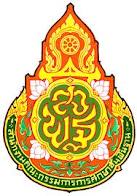         ระเบียบวาระการประชุม คณะผู้บริหาร เพื่อขับเคลื่อนนโยบายการบริหารจัดการศึกษา      สำนักงานเขตพื้นที่การศึกษาประถมศึกษาสิงห์บุรี      ครั้งที่  ๑๒/๒๕๕๙      วันจันทร์ที่  ๒๑  พฤศจิกายน  พ.ศ.๒๕๕๙ เวลา ๐๙.๐๐ น.ณ  ห้องประชุม สำนักงานเขตพื้นที่การศึกษาประถมศึกษาสิงห์บุรี ชั้น ๒…………………………………..ระเบียบวาระที่ ๑ 	เรื่องที่ประธานแจ้งให้ที่ประชุมทราบระเบียบวาระที่ ๒ 	เรื่องรับรองรายงานการประชุม ผู้บริหารสถานศึกษา สังกัด สพป.สิงห์บุรี ครั้งที่ ๑๑/๒๕๕๙ เมื่อวันที่ ๑๘ ตุลาคม  ๒๕๕๙ ระเบียบวาระที่ ๓ 	เรื่องที่เสนอให้ที่ประชุมทราบ๑. กลุ่มอำนวยการ๑.๑ เรื่อง การจัดกิจกรรมเสริมสร้างขวัญและกำลังใจในการปฏิบัติงาน๑.๒ เรื่อง การประชุมผู้บริหารสถานศึกษา (เอกสารหมายเลข ๑)๑.๓ เรื่อง การมอบหมายผู้แทนหน่วยงานเป็นกรรมการใน กศจ.๑.๔ เรื่อง โครงการจัดการแข่งขันกีฬาหมากรุกไทยและหมากฮอส๑.๕ เรื่อง การจัดตั้งบริษัทประชารัฐรักสามัคคีสิงห์บุรี ๑.๖ เรื่อง การสำรวจการประกอบวิชาชีพทางการศึกษา๑.๗ เรื่อง โครงการอุปสมบทเพื่อถวายเป็นพระราชกุศลฯ๑.๘ เรื่อง ขอความร่วมมือในการสนับสนุนการซื้อข้าวจากเกษตรกร ๑.๙ เรื่อง การจัดกิจกรรมสภากาแฟจังหวัดสิงห์บุรี๑.๑๐ เรื่อง การร่วมถวายผ้าพระกฐินพระราชทาน (เอกสารหมายเลข ๒)๑.๑๑ เรื่อง สรุปการปฏิบัติราชการของคณะผู้บริหาร สพป.สิงห์บุรี๒. กลุ่มบริหารงานบุคคล๒.๑ เรื่อง ผลการประชุม กศจ.สิงห์บุรี ครั้งที่ ๙/๒๕๕๙ เมื่อวันที่ ๓๑ ตุลาคม ๒๕๕๙ เรื่อง การอนุมัติและแต่งตั้งผู้บริหารสถานศึกษา๒.๒ เรื่อง การคัดเลือกบุคคลเพื่อบรรจุและแต่งตั้งให้ดำรงตำแหน่งผู้อำนวยการสถานศึกษา ประจำปี ๒๕๕๙๒.๓ เรื่อง การพัฒนาครูวิชาภาษาไทยตามโครงการคูปองเพื่อพัฒนาครู๒.๔ เรื่องการประเมินข้าราชการครูผู้สอนวิชาวิทยาศาสตร์และวิชาคณิตศาสตร์ ๒.๕ เรื่อง ข้อมูลการพัฒนาความก้าวหน้าตามสายอาชีพ (เอกสารหมายเลข ๓)๒.๖ เรื่อง อุทาหรณ์คดีปกครอง “ระเบียบกระทรวงศึกษาธิการ ว่าด้วย	กำหนดเวลาทำงานและวันหยุดราชการของสถานศึกษา พ.ศ.๒๕๔๗” (เอกสารหมายเลข ๔)๒			๓. กลุ่มนโยบายและแผน	๓.๑ เรื่อง โครงการพัฒนาจังหวัด ประจำปีงบประมาณ ๒๕๖๐				(เอกสารหมายเลข ๕)			     ๓.๒  เรื่อง  การบริหารจัดการโรงเรียนขนาดเล็กและ โครงการโรงเรียนแม่เหล็ก			     ๓.๓  เรื่อง แนวทางการบริหารงบประมาณ ปี ๒๕๖๐ (เอกสารหมายเลข ๖)			๔. กลุ่มส่งเสริมการจัดการศึกษา๔.๑  เรื่อง กำชับให้โรงเรียนปฏิบัติตามพระราชบัญญัติการศึกษาภาคบังคับ พ.ศ. ๒๕๔๕				๕. กลุ่มส่งเสริมสถานศึกษาเอกชน			    ๕.๑ เรื่อง การเบิกจ่ายเงินอุดหนุนรายบุคคล (ปรับเพิ่มเงินเดือนครูร้อยละ ๔)			    ๕.๒ เรื่อง การขออนุมัติเบิกจ่ายเงินอุดหนุนเป็นค่าใช้จ่ายรายบุคคลฯ โรงเรียนเอกชน ประจำเดือน พฤศจิกายน ๒๕๕๙ 			๖. กลุ่มนิเทศ ติดตามและประเมินผลการจัดการศึกษา๖.๑ เรื่อง การรายงานผลการประเมินอ่านออกเขียนได้ ชั้น ป.๑๖.๒ เรื่อง การประชุมคณะกรรมการ ก.ต.ป.น.ครั้งที่ ๓/๒๕๕๙๖.๓ เรื่อง การพัฒนาภาษาอังกฤษ : การจัดการเรียนการสอนภาษาอังกฤษ ชั้น ป.๑-๓ (เอกสารหมายเลข ๗)๗. กลุ่มบริหารงานการเงินและสินทรัพย์     ๗.๑ เรื่อง การรายงานความคืบหน้าการเบิกจ่ายเงินงบประมาณ พ.ศ.๒๕๖๐     ๗.๒ เรื่อง การจ่ายเงินค่ารักษาพยาบาลและค่าการศึกษาบุตร ตามโครงการ	สวัสดิการฉับไว ๑๐ นาที ๘. หน่วยตรวจสอบภายใน๘.๑ เรื่อง ความเสี่ยงการปฏิบัติงานจัดซื้อจัดจ้าง๘.๒ เรื่อง ประเด็นปัญหาและข้อเสนอแนะการปฏิบัติงานการจัดซื้อจัดจ้าง๙. ศูนย์เทคโนโลยีสารสนเทศเพื่อการศึกษา๙.๑ เรื่อง ขอความอนุเคราะห์แจ้งโรงเรียนโครงกาประชารัฐ๙.๒ เรื่อง การดำเนินการสำรวจ-ติดตั้ง “ชุดอุปกรณ์สื่อมัลติมีเดียเพื่อการเรียนรู้	ในทุกห้องเรียน” (เอกสารหมายเลข ๘)ระเบียบวาระที่ ๔ 	เรื่องที่เสนอให้ที่ประชุมพิจารณาระเบียบวาระที่ ๕ 	เรื่องอื่น ๆ.................................๓ระเบียบวาระที่ ๑ 		เรื่องที่ประธานแจ้งให้ที่ประชุมทราบ…………………………………………….…………………………………………………………………………………………………………………………………………………….…………………………………………………………………………………………………………………………………………………….…………………………………………………………………………………………………………………………………………………….…………………………………………………………………………………………………………………………………………………….…………………………………………………………………………………………………………………………………………………….…………………………………………………………………………………………………………………………………………………….…………………………………………………………………………………………………………………………………………………….…………………………………………………………………………………………………………………………………………………….…………………………………………………………………………………………………………………………………………………….…………………………………………………………………………………………………………………………………………………….…………………………………………………………………………………………………………………………………………………….…………………………………………………………………………………………………………………………………………………….…………………………………………………………………………………………………………………………………………………….…………………………………………………………………………………………………………………………………………………….…………………………………………………………………………………………………………………………………………………….…………………………………………………………………………………………………………………………………………………….…………………………………………………………………………………………………………………………………………………….…………………………………………………………………………………………………………………………………………………….…………………………………………………………………………………………………………………………………………………….…………………………………………………………………………………………………………………………………………………….…………………………………………………………………………………………………………………………………………………….………………………………………………………………………………………………………ระเบียบวาระที่ ๒ 	เรื่องรับรองรายงานการประชุม คณะผู้บริหาร สพป.สิงห์บุรี			ครั้งที่ ๑๑/๒๕๕๙ เมื่อวันที่ ๑๘ ตุลาคม  ๒๕๕๙ข้อเท็จจริง :  สพป.สิงห์บุรี ได้ประชุม คณะผู้บริหารของ สพป.สิงห์บุรี ครั้งที่ ๑๑/๒๕๕๙ เมื่อวันที่ ๑๘ ตุลาคม ๒๕๕๙ เวลา ๐๙.๐๐ น. ณ ห้องประชุม สพป.สิงห์บุรี ชั้น ๒ แนวปฏิบัติ สพป.สิงห์บุรี ได้จัดทำรายงานการประชุมดังกล่าว  เพื่อแจ้งผู้เกี่ยวข้องนำไปปฏิบัติและพิจารณารับรองรายงานการประชุม ทางเว็บไซต์ของ สพป.สิงห์บุรี www.singarea.moe.go.th  มุมด้านซ้ายของเว็บไซต์  ชื่อ “รายงานประชุมคณะผู้บริหาร” การดำเนินการ : หากมีประเด็นจะเพิ่มเติม แก้ไข ปรับปรุงประการใด  โปรดแจ้งกลุ่มอำนวยการ ภายในวันที่ ๒๑ พฤศจิกายน ๒๕๕๙ หากพ้นกำหนดนี้ ถือว่าที่ประชุมรับรองรายงานการประชุมดังกล่าวประเด็นเสนอ		เพื่อทราบและดำเนินการมติที่ประชุม		…………………………………………………………………………………......................................๔ระเบียบวาระที่ ๓ 	เรื่องที่เสนอให้ที่ประชุมทราบ๑. กลุ่มอำนวยการ๑.๑ เรื่อง การจัดกิจกรรมเสริมสร้างขวัญและกำลังใจในการปฏิบัติงาน ข้อเท็จจริง :  ตามที่  สพป.สิงห์บุรี ได้กำหนดจัดกิจกรรมเสริมสร้างขวัญและกำลังใจในการปฏิบัติงาน โดยการมอบช่อดอกไม้และของที่ระลึกให้แก่บุคลากรที่มีวันคล้ายวันเกิด ในที่ประชุมคณะผู้บริหารของ สพป.สิงห์บุรี และที่ประชุมผู้บริหารสถานศึกษา เป็นประจำทุกเดือน นั้น			แนวปฏิบัติ : เนื่องจาก ขณะนี้ อยู่ในห้วงเวลาแห่งการโศกเศร้า และไว้อาลัยแด่พระบาทสมเด็จพระปรมินทรมหาภูมิพลอดุลยเดช ประกอบกับรัฐบาลได้แจ้งแนวทางการปฏิบัติให้ข้าราชการ พนักงานรัฐวิสาหกิจและเจ้าหน้าที่ ไว้ทุกข์ กำหนด ๑ ปี และขอความร่วมมือให้ทุกภาคส่วน พิจารณางดหรือลดการแสดงเพื่อความบันเทิงหรือการจัดกิจกรรมรื่นเริงต่างๆ ตามความเหมาะสม			การดำเนินการ : เพื่อให้การปฏิบัติเป็นไปตามแนวทางที่เหมาะสม สพป.สิงห์บุรี โดย                     กลุ่มอำนวยการ ได้นำเสนอ ผอ.สพป.สิงห์บุรี พิจารณาแล้ว โดยเห็นชอบให้งดกิจกรรมการมอบช่อดอกไม้และของขวัญวันเกิดให้แก่บุคลากรในสังกัดไปพลางก่อน และให้คงไว้เฉพาะกิจกรรมการส่งการ์ดอวยพรวันเกิดให้แก่บุคลากรในสังกัด  ให้คงปฏิบัติตามเดิมประเด็นเสนอ	เพื่อทราบและนำแจ้งที่ประชุมผู้บริหารสถานศึกษา มติที่ประชุม	................................................................................................................................................๑.๒  เรื่อง การประชุมผู้บริหารสถานศึกษา สังกัด สพป.สิงห์บุรี ประเดือน ตุลาคม ๒๕๕๙ข้อเท็จจริง  : สำนักงานเขตพื้นที่การศึกษาประถมศึกษาสิงห์บุรี ได้กำหนดการประชุมของ สพป.สิงห์บุรี  เดือนละ ๑ ครั้ง ตามแผนปฏิบัติการประจำปีงบประมาณ พ.ศ.๒๕๖๐ ประกอบด้วยการประชุมคณะผู้บริหาร สพป.สิงห์บุรี กำหนดประชุมทุกวันที่ ๒๐ ของทุกเดือนการประชุมผู้บริหารสถานศึกษาฯ กำหนดประชุมทุกวันที่ ๒๕ ของทุกเดือน โดยมีรูปแบบการประชุมภาพรวมทั้งจังหวัด สลับกับรูปแบบแยกตามอำเภอ และองค์ประกอบการประชุม ๓ ส่วน ได้แก่ ส่วนที่ ๑ การนำเสนอผลการดำเนินงาน ส่วนที่ ๒ การนำเสนอจุดเน้นสำคัญ ส่วนที่ ๓ การประชุมเพื่อขับเคลื่อนนโยบายและแนวทางการบริหารจัดการศึกษาแนวปฏิบัติ : สำหรับการประชุมของ สพป.สิงห์บุรี ประจำเดือน พฤศจิกายน ๒๕๕๙ สพป.สิงห์บุรี ได้กำหนดการประชุม ดังนี้ การประชุมคณะผู้บริหาร สพป.สิงห์บุรี ครั้งที่ ๑๒/๒๕๕๙ ในวันจันทร์ที่ ๒๑ พฤศจิกายน ๒๕๕๙ เวลา ๐๙.๐๐ น. ณ ห้องประชุม สพป.สิงห์บุรี ชั้น ๒การประชุมผู้บริหารสถานศึกษาฯ ครั้งที่ ๑๑/๒๕๕๙  ในวันจันทร์ที่ ๒๘ พฤศจิกายน ๒๕๕๙  เวลา ๐๙.๐๐ น. รูปแบบแยกตามอำเภอ ๖ อำเภอ การแต่งกาย ชุดเครื่องแบบสีกากี  ดังรายละเอียดตามกำหนดการที่แนบ (เอกสารหมายเลข ๑) ดังนี้ (๑) อำเภอเมืองสิงห์บุรี ณ โรงเรียนวัดโพธิ์ชัย โดยรอง ผอ.สพป.สิงห์บุรีประจำพื้นที่ อ.เมืองสิงห์บุรี รองฯ วารุณีย์ บุญคง ศึกษานิเทศก์ อ.เมืองสิงห์บุรี ผู้อำนวยการกลุ่มอำนวยการ ผู้อำนวยการกลุ่มบริหารงานการเงินและสินทรัพย์(๒) อำเภออินทร์บุรี  ณ โรงเรียนวัดเพิ่มประสิทธิผล โดยรอง ผอ.สพป.สิงห์บุรี ประจำพื้นที่อ.อินทร์บุรี รองฯนิวัต เชื้อนาค ศึกษานิเทศก์ อ.อินทร์บุรี ผู้อำนวยการกลุ่มบริหารงานบุคคล ผู้อำนวยการหน่วยตรวจสอบภายใน๕(๓) อำเภอบางระจัน ณ โรงเรียนอนุบาลบางระจัน  โดยรอง ผอ.สพป.สิงห์บุรี ประจำพื้นที่อ.บางระจัน รองฯ เรวัฒ ชมภูเจริญ รองฯ ณรงค์ ชุณหะนันทน์  ศึกษานิเทศก์ อ.บางระจัน ผู้อำนวยการกลุ่มนโยบายและแผน  ผู้อำนวยการศูนย์เทคโนโลยีสารสนเทศ(๔) อำเภอค่ายบางระจัน ณ โรงเรียนวัดตะโกรวม โดยรอง ผอ.สพป.สิงห์บุรี ประจำพื้นที่อ.ค่ายบางระจัน รองฯ สุเชษฐ ประชากุล ศึกษานิเทศก์ อ.ค่ายบางระจัน ผู้อำนวยการกลุ่มส่งเสริมจัดการศึกษา(๕) อำเภอพรหมบุรี ณ โรงเรียนวัดกลางธนรินทร์ โดยรอง ผอ.สพป.สิงห์บุรี ประจำพื้นที่อ.พรหมบุรี รองฯนิกูล จิตรบรรพต ศึกษานิเทศก์ อ.พรหมบุรี ผู้อำนวยการกลุ่มส่งเสริมสถานศึกษาเอกชน(๖) อำเภอท่าช้าง ณ โรงเรียนวัดพิกุลทอง โดยรอง ผอ.สพป.สิงห์บุรี ประจำพื้นที่ อ.ท่าช้าง รองฯ สัจจา สีปาน ศึกษานิเทศก์ อ.ท่าช้าง และ ผู้อำนวยการกลุ่มนิเทศฯ ประเด็นเสนอ	เพื่อทราบและดำเนินการ รายละเอียดตามกำหนดการฯ  (เอกสารหมายเลข ๑ หน้า ๑)มติที่ประชุม	................................................................................................................................................๑.๓  เรื่อง การมอบหมายผู้แทนหน่วยงานเป็นกรรมการใน กศจ.ข้อเท็จจริง :  ตามคำสั่งหัวหน้าคณะรักษาความสงบแห่งชาติ ที่ 10/2559 ลงวันที่ 21 มีนาคม 2559 เรื่อง การขับเคลื่อนการปฏิรูปการศึกษาของกระทรวงศึกษาธิการในภูมิภาค ได้กำหนดให้มีคณะกรรมการศึกษาธิการจังหวัด หรือ “กศจ.” ของแต่ละจังหวัด โดยตามข้อ 6(3) ของคำสั่งหัวหน้าคณะรักษาความสงบแห่งชาติดังกล่าว ได้กำหนดให้มีผู้แทนของสำนักงานคณะกรรมการการศึกษาขั้นพื้นฐาน ผู้แทนสำนักงานคณะกรรมการการอาชีวศึกษา ผู้แทนสำนักงานคณะกรรมการการอุดมศึกษา ผู้แทนสำนักงานคณะกรรมการข้าราชการครูและบุคลากรทางการศึกษา  ผู้แทนสำนักงานคณะกรรมการส่งเสริมการศึกษาเอกชน และผู้แทนสำนักงานส่งเสริมการศึกษานอกระบบและการศึกษาตามอัธยาศัย ร่วมเป็นกรรมการด้วย 		แนวปฏิบัติ : คณะกรรมการขับเคลื่อนการปฏิรูปการศึกษาของกระทรวงศึกษาธิการ มีมติ                      ในคราวประชุม ครั้งที่ 11/2559  เมื่อวันที่ 10 ตุลาคม 2559 ให้แต่ละหน่วยงานพิจารณาทบทวนการแต่งตั้งหรือมอบหมายผู้แทนเพื่อปฏิบัติหน้าที่เป็นกรรมการในคณะกรรมการศึกษาธิการจังหวัดให้ครบถ้วนถูกต้องการดำเนินการ : หน่วยงานได้พิจารณาทบทวนการแต่งตั้งหรือมอบหมายผู้แทนเพื่อปฏิบัติหน้าที่เป็นกรรมการในคณะกรรมการศึกษาธิการจังหวัด ดังนี้1) ผู้แทนสำนักงานคณะกรรมการการศึกษาขั้นพื้นฐาน  ได้แก่ นายทรงวุฒิ  โตโสภณ  ผู้อำนวยการโรงเรียนอนุบาลบางระจัน2) ผู้แทนสำนักงานคณะกรรมการการอาชีวศึกษา  ได้แก่  นายพงษ์ศักดิพล  ทาแก้ว ผู้อำนวยการวิทยาลัยอาชีวศึกษาสิงห์บุรี3) ผู้แทนสำนักงานคณะกรรมการการอุดมศึกษา  ได้แก่  นายบูรพาทิศ  พลอยสุวรรณ์  จากมหาวิทยาลัยราชภัฎพระนครศรีอยุธยา4) ผู้แทนสำนักงาน ก.ค.ศ.  ได้แก่  นางสาวประทวน  มูลหล้า		5) ผู้แทนสำนักงานคณะกรรมการส่งเสริมการศึกษาเอกชน  ได้แก่  นางสาววาสนา  สิงหโชติ		6) ผู้แทนสำนักงานส่งเสริมการศึกษานอกระบบและการศึกษาตามอัธยาศัย  ได้แก่  ผู้อำนวยการสำนักงานส่งเสริมการศึกษานอกระบบและการศึกษาตามอัธยาศัยจังหวัดสิงห์บุรี  		ทั้งนี้ ตั้งแต่บัดนี้เป็นต้นไปจนกว่าจะมีการเปลี่ยนแปลงประเด็นเสนอ	เพื่อทราบ และดำเนินการ/แจ้งที่ประชุมผู้บริหารสถานศึกษามติที่ประชุม	....................................................................................................................................................๖		๑.๔  เรื่อง โครงการจัดการแข่งขันกีฬาหมากรุกไทย และ หมากฮอส สพป.สิงห์บุรีข้อเท็จจริง : สพป.สิงห์บุรี มีนโยบายให้โรงเรียนในสังกัด ใช้การเล่นหมากกระดาน ประกอบด้วย หมากรุก หมากล้อม หมากฮอส เป็นเครื่องมือในการฝึกคิดวิเคราะห์ วางแผน และแก้ปัญหา เพื่อช่วยเสริมสร้างพัฒนาศักยภาพในการเรียนรู้สิ่งต่าง ๆ ได้อย่างมีประสิทธิภาพ จึงได้จัดหาและมอบอุปกรณ์หมากรุก หมากล้อม หมากฮอส  ให้โรงเรียนในสังกัด นำไปให้นักเรียนและบุคลากรในโรงเรียนได้ฝึกเรียนรู้และฝึกซ้อม โดยใช้เวลาว่างให้เกิดประโยชน์ แนวปฏิบัติ :  เพื่อเป็นการส่งเสริมและสนับสนุนให้บุคลากรในสังกัด ได้มีการฝึกคิดวิเคราะห์อย่างเป็นระบบ รวมทั้งได้เรียนรู้ กฎ กติกา วิธีการเล่น และเทคนิคการพิชิตคู่ต่อสู้ ซึ่งสามารถพัฒนาระบบการคิดวิเคราะห์และวางแผน เป็นแง่คิดที่สามารถนำไปประยุกต์ใช้ในชีวิตประจำวันได้  สพป.สิงห์บุรี จึงได้จัดทำโครงการจัดการแข่งขันกีฬา “หมากรุกไทย และ หมากฮอส” ขึ้น โดยมีกำหนดจัดการแข่งขัน ในช่วงเดือนกุมภาพันธ์ ๒๕๖๐ (หลังการสอบ O-NET)การดำเนินการ : สพป.สิงห์บุรี จึงขอแจ้งแนวทางการดำเนินงานตามโครงการ เพื่อเป็นข้อมูลในการเตรียมความพร้อมให้บุคลากรในสังกัดเข้าร่วมโครงการดังกล่าว ดังนี้กำหนดการจัดการแข่งขันและเงื่อนไขการจัดการแข่งขัน-    จัดการแข่งขันกีฬาหมากกระดาน จำนวน ๒ ชนิด คือ หมากรุกไทย และ หมากฮอส -   หากการแข่งขันประเภทใดมีจำนวนผู้สมัครไม่ถึง ๑๐ คน จะไม่ดำเนินการจัดการแข่งขันผู้เข้าร่วมการแข่งขันทุกคนได้รับเกียรติบัตรเข้าร่วมการแข่งขันกำหนดการแข่งขัน ในช่วงเดือนกุมภาพันธ์ ๒๕๖๐ (หลังสอบ O-NET)กำหนดประเภทการแข่งขัน ออกเป็น ๔ ประเภทประเภทนักเรียน แบ่งออกเป็น ๒ ระดับระดับประถมศึกษา สังกัด สพป.สิงห์บุรี / เทศบาลระดับมัธยมศึกษาตอนต้น(ม.๑-๓) สังกัด สพป.สิงห์บุรี /สพม.เขต ๕ เทศบาลประเภทครู บุคลากรทางการศึกษา และเจ้าหน้าที่ สังกัด สพป.สิงห์บุรีประเภทผู้บริหารสถานศึกษา สังกัด สพป.สิงห์บุรีประเภทลูกจ้างทุกตำแหน่ง สังกัด สพป.สิงห์บุรีผู้สมัครเข้าร่วมการแข่งขัน ประเภทนักเรียน ฟรีค่าธรรมเนียม  ประเภทครูและบุคลากรทางการศึกษา เจ้าหน้าที่ ผู้บริหารสถานศึกษา ลูกจ้าง ต้องชำระค่าธรรมเนียม คนละ ๓๐ บาทกำหนดรางวัลรางวัลชนะเลิศการแข่งขันกีฬาหมากรุกไทย รางวัลที่ ๑ ชิงถ้วยรางวัลผู้ว่าราชการจังหวัดสิงห์บุรี และเงินรางวัล ๒,๐๐๐ บาทรางวัลที่ ๒ ชิงถ้วยรางวัลรองผู้ว่าราชการจังหวัดสิงห์บุรีและเงินรางวัล ๑,๐๐๐บาทรางวัลที่ ๓ ชิงถ้วยรางวัลรองผู้ว่าราชการจังหวัดสิงห์บุรี และเงินรางวัล ๕๐๐ บาทรางวัลชนะเลิศการแข่งขันหมากฮอสรางวัลที่ ๑ ชิงถ้วยรางวัลประธานสภาอุตสาหกรรมจังหวัดสิงห์บุรีและเงินรางวัล ๒,๐๐๐ บาทรางวัลที่ ๒ ชิงถ้วยรางวัลประธานสภาอุตสาหกรรมจังหวัดสิงห์บุรี                              และเงินรางวัล ๑,๐๐๐ บาท๗รางวัลที่ ๓ ชิงถ้วยรางวัลประธานสภาอุตสาหกรรมจังหวัดสิงห์บุรีและเงินรางวัล ๕๐๐ บาทกำหนดแหล่งเงินงบประมาณสนับสนุนสหกรณ์ออมทรัพย์ครูสิงห์บุรี จำกัดประธานสภาอุตสาหกรรมจังหวัดสิงห์บุรีกำหนดรูปแบบการจัดการแข่งขันรูปแบบวิถีไทย แต่งกายวิถีไทย และแข่งขันแบบไทย เพื่ออนุรักษ์วัฒนธรรมการละเล่นกีฬาพื้นบ้านของไทยประเด็นเสนอ	เพื่อทราบ และดำเนินการแจ้งให้สถานศึกษา ได้เตรียมความพร้อมและฝึกซ้อมให้นักเรียน                  ครู และบุคลากรทางการศึกษา เข้าร่วมโครงการตามกำหนดการดังกล่าวมติที่ประชุม	....................................................................................................................................................๑.๕ เรื่อง  การจัดตั้งบริษัทประชารัฐรักสามัคคีสิงห์บุรี (วิสาหกิจเพื่อสังคม) จำกัด                      ข้อเท็จจริง : จังหวัดสิงห์บุรี ในคราวประชุมคณะกรมการจังหวัดสิงห์บุรี ครั้งที่ 10/2559        เมื่อวันที่ 27 ตุลาคม 2559 ณ ห้องประชุมขุนสรรค์พันเรือง ศาลากลางจังหวัดสิงห์บุรี ชั้น 5  แจ้งว่า บริษัทประชารัฐรักสามัคคีสิงห์บุรี (วิสาหกิจเพื่อสังคม) จำกัด ได้จดทะเบียนเปิดทำการแล้ว โดยมีทุนจัดตั้งบริษัท จำนวน 4,000,000 บาท (สี่ล้านบาทถ้วน) แนวปฏิบัติ : จังหวัดสิงห์บุรี ได้ประชาสัมพันธ์เชิญชวน ผู้ที่สนใจร่วมเป็นเจ้าของบริษัทประชารัฐ    รักสามัคคีสิงห์บุรี (วิสาหกิจเพื่อสังคม) จำกัด โดยการร่วมซื้อหุ้น ๆ ละ 1,000 บาท  โดยมีหลักการเหตุผลสรุปเป็นข้อดังนี้1) เป็นบริษัทที่เอกชนบริหาร2) มุ่งเน้นส่งเสริมภาคเกษตร,ท่องเที่ยวและการแปรรูป3) ภาครัฐสนับสนุนในแผนงานของบริษัท4) การลงทุนถือเป็นการตอบแทนคืนสังคม CSR ไม่มีจ่ายเงินปันผล5) เงินที่ลงทุนนำใบเสร็จรับเงินไปหักลดหย่อนภาษีเงินได้ในปีภาษีนั้นๆได้6) เป็นการบริหารจัดการโดยเอกชนเพื่อส่งเสริมภาคเกษตร,ชุมชนภายในจังหวัดให้มีการเพิ่มมูลค่าสินค้าทางเกษตรกรรม7) ได้เป็นส่วนหนึ่งของการให้ความช่วยเหลือให้องค์ความรู้แก่ผู้มีอาชีพเกษตรกรรมและชุมชนในการพัฒนาแหล่งท่องเที่ยวหากความเป็นอยู่ดีขึ้นเศรษฐกิจในจังหวัด ซึ่งจะส่งผลต่อการขับเคลื่อนเศรษฐกิจมหภาค8) เหตุที่จัดตั้งเพราะการทำงานภาครัฐมีข้อจำกัดและขั้นตอน ระเบียบ กฎหมายหลายฉบับที่เกิดความยุ่งยากในการจัดตั้งบริษัท          การดำเนินการ : เพื่อให้การดำเนินการจัดตั้งบริษัทประชารัฐรักสามัคคีสิงห์บุรี (วิสาหกิจเพื่อสังคม) จำกัดเป็นไปด้วยความเรียบร้อย จึงขอประชาสัมพันธ์เชิญชวนจองหุ้นดังกล่าว โดยขอความร่วมมือประชาสัมพันธ์เชิญชวน รอง ผอ.สพป.สิงห์บุรี  ผู้อำนวยการกลุ่ม  และบุคลากรทางการศึกษา ร่วมจองหุ้นดังกล่าวได้ที่กลุ่มอำนวยการ (คุณรุ่งนภา  กลับทอง)  ประเด็นเสนอ	เพื่อทราบ และดำเนินการ/แจ้งที่ประชุมผู้บริหารสถานศึกษามติที่ประชุม	....................................................................................................................................................๘๑.๖ เรื่อง  การสำรวจการประกอบวิชาชีพทางการศึกษาข้อเท็จจริง/แนวปฏิบัติ : แจ้งหน่วยงานต้นสังกัดสำรวจการประกอบวิชาชีพทางการศึกษาของผู้ประกอบวิชาชีพทางการศึกษาในสังกัด  ตามพระราชบัญญัติสภาครูและบุคลากรทางการศึกษา พ.ศ.๒๕๔๖  กำหนดวิชาชีพครู  ผู้บริหารสถานศึกษา  ผู้บริหารการศึกษาและศึกษานิเทศก์  เป็นวิชาชีพควบคุม   ห้ามมิให้ผู้ใดประกอบวิชาชีพควบคุม โดยไม่ได้รับใบอนุญาตหรือแสดงด้วยวิธิใดๆ ให้ผู้อื่นเข้าใจว่าตนมีสิทธิหรือพร้อมจะประกอบวิชาชีพ โดยไม่ได้รับใบอนุญาตจากคุรุสภา และห้ามมิให้สถานศึกษารับผู้ไม่ได้รับใบอนุญาตเข้าประกอบวิชาชีพควบคุมในสถานศึกษา เว้นแต่จะได้รับอนุญาตจากคุรุสภาทั้งนี้ หากผู้ใด ฝ่าฝืนต้องมีโทษตามกฎหมายกำหนด ดังนั้น เพื่อให้ประกอบวิชาชีพทางการศึกษาอย่างถูกต้องตามกฎหมายกำหนด   จุดบริการงานของคุรุสภา ณ สพป.สิงห์บุรี    จึงขอความอนุเคราะห์หน่วยงานต้นสังกัดทุกสังกัด สำรวจการประกอบวิชาชีพทางการศึกษาของผู้ประกอบวิชาชีพทางการศึกษาในสังกัดและดำเนินการ ๒)  ด้วยข้อบังคับคุรุสภา  ว่าด้วยใบอนุญาตประกอบวิชาชีพ  พ.ศ.๒๕๔๗ กำหนดให้ใบอนุญาตประกอบวิชาชีพมีอายุใช้ได้เป็นเวลา ๕ ปี  นับแต่วันออกใบอนุญาต และผู้ได้รับใบอนุญาตที่ประสงค์จะขอต่ออายุใบอนุญาตฯ ต้องมีคุณสมบัติตามที่คุรุสภากำหนด  โดยให้ยื่นแบบคำขอพร้อมเอกสารหลักฐาน ก่อนวันที่ใบอนุญาตหมดอายุไม่น้อยกว่า ๑๘๐ วัน		การดำเนินการ : ผู้ได้รับใบอนุญาตประกอบวิชาชีพทางการศึกษาที่ใบอนุญาตจะหมดอายุ  ให้ท่านรีบดำเนินการต่ออายุใบอนุญาตให้แล้วเสร็จ  เพื่อการประกอบวิชาชีพทางการศึกษาที่จะต้องมีใบอนุญาตประกอบวิชาชีพตามกฎหมายเป็นไปอย่างถูกต้อง		เพื่อรักษาสิทธิในการประกอบวิชาชีพทางการศึกษา  โปรดตรวจใบอนุญาตประกอบวิชาชีพทางการศึกษาของท่านว่าหมดอายุแล้วหรือยังและดำเนินการให้เป็นไปตามกฎหมาย  ท่านสามารถดำเนินการยื่นคำขอต่ออายุใบอนุญาตประกอบวิชาชีพได้  ๓ ช่องทาง  ดังนี้		๑) ยื่นแบบคำขอต่ออายุใบอนุญาตประกอบวิชาชีพผ่านสถานศึกษาหรือหน่วยงานของท่าน  โดยสถานศึกษาจะดำเนินการบันทึกข้อมูลผ่านทางโปรแกรม KSP RENEW ซึ่งสามารถดาวน์โหลดโปรแกรมและคู่มือการต่ออายุใบอนุญาตประกอบวิชาชีพ  ได้ที่เว็บไซต์คุรุสภา http://upload.ksp.or.th/		๒) ยื่นแบบคำขอต่ออายุใบอนุญาตประกอบวิชาชีพทางการศึกษา  ผ่านทางจุดบริการงานของคุรุสภา ณ  สพป.สิงห์บุรี  		๓)  ยื่นแบบคำขอต่ออายุใบอนุญาตประกอบวิชาชีพทางการศึกษาที่เคาน์เตอร์สำนักงานเลขาธิการคุรุสภาประเด็นเสนอ	เพื่อทราบ และดำเนินการ/แจ้งที่ประชุมผู้บริหารสถานศึกษามติที่ประชุม	....................................................................................................................................................๙		๑.๗  เรื่อง  โครงการอุปสมบทเพื่อถวายเป็นพระราชกุศล แด่พระบาทสมเด็จพระปรมินทรมหาภูมิพลอดุลยเดช เมื่อครบกำหนดปัญญาสมวาร(๕๐ วัน) และสตมวาร (๑๐๐ วัน)ข้อเท็จจริง : จังหวัดสิงห์บุรี ร่วมกับคณะสงฆ์จังหวัดสิงห์บุรี ได้จัดทำโครงการอุปสมบทเพื่อถวายเป็นพระราชกุศล แด่พระบาทสมเด็จพระปรมินทรมหาภูมิพลอดุลยเดช เมื่อครบกำหนดปัญญาสมวาร (๕๐ วัน) และ สตมวาร (๑๐๐ วัน) ขึ้น ดังนี้กำหนดปัญญาสมวาร (๕๐ วัน) อุปสมบท จำนวน ๘๙ รูป เป็นระยะเวลาคราวละ ๙ วัน กำหนดจัดพิธีอุปสมบทระหว่างวันที่ ๒๘ พฤศจิกายน – ๖ ธันวาคม ๒๕๕๙ ณ วัดพระนอนจักรสีห์วรวิหารกำหนดสตมวาร (๑๐๐ วัน) อุปสมบท จำนวน ๘๙ รูป เป็นระยะเวลาคราวละ ๙ วัน กำหนดจัดพิธีอุปสมบทระหว่างวันที่ ๑๗ – ๒๕ มกราคม ๒๕๖๐ ณ วัดพระนอนจักรสีห์วรวิหาร		แนวปฏิบัติ : เพื่อให้การดำเนินงานตามโครงการฯ เป็นไปตามวัตถุประสงค์ จังหวัดสิงห์บุรี                      จึงขอประชาสัมพันธ์เชิญส่วนราชการ ทั้งภาครัฐ รัฐวิสาหกิจ และภาคเอกชน ที่สนใจสมัครเข้าร่วมโครงการฯ และร่วมเป็นเจ้าภาพหรือบริจาคตามจิตศรัทธา และกรณีข้าราชการทุกประเภท พนักงานราชการ ลูกจ้างประจำ ลูกจ้างชั่วคราวของส่วนราชการที่ประสงค์จะลาอุปสมบทในช่วงเวลาดังกล่าว โดยไม่ถือเป็นวันลา เสมือนเป็นการปฏิบัติราชการและได้รับเงินเดือนปกติ   การดำเนินการ : ผู้สนใจสมัครเข้าร่วมอุปสมบท ตามโครงการกำหนด ปัญญาสมวาร (๕๐ วัน) ตั้งแต่บัดนี้เป็นต้นไป จนถึงวันที่ ๒๓ พฤศจิกายน ๒๕๕๙ และกำหนดสตมวาร (๑๐๐ วัน) สมัครตั้งแต่วันที่ ๒๐ ธันวาคม ๒๕๕๙ – ๑๐ มกราคม ๒๕๖๐  ทั้งนี้ สมัครได้ที่สำนักงานพระพุทธศาสนาจังหวัดสิงห์บุรี และสอบถามรายละเอียดเพิ่มเติมได้ที่ หมายเลขโทรศัพท์ ๐๓๖ ๕๐๗๓๐๗-๘ประเด็นเสนอ	เพื่อทราบและประชาสัมพันธ์ให้ผู้สนใจทราบทั่วกัน /นำแจ้งที่ประชุมผู้บริหารสถานศึกษา มติที่ประชุม	................................................................................................................................................๑.๘  เรื่อง  ขอความร่วมมือในการสนับสนุนการซื้อข้าวจากเกษตรกร		ข้อเท็จจริง : สำนักงานปลัดกระทรวงศึกษาธิการ แจ้งว่า สถานการณ์ข้าวในประเทศไทยกำลังเผชิญกับสภาพวะปัญหาราคาผลผลิตตกต่ำ ซึ่งขณะนี้ รัฐบาลกำลังเร่งดำเนินการเพื่อช่วยเหลือเกษตรกรที่ประสบปัญหาวิกฤติราคาข้าวดังกล่าวผ่านมาตรการและกลไกลของภาครัฐ โดยได้บูรณาการความร่วมมือจากทุกภาคส่วนในรูปแบบต่าง ๆ อย่างยั่งยืน		แนวปฏิบัติ : รัฐมนตรีว่าการกระทรวงศึกษาธิการ พิจารณาเห็นว่ากระทรวงศึกษาธิการเป็นหน่วยงานที่จะสามารถสนับสนุนรัฐบาลในการดำเนินการแก้ไขปัญหาวิกฤติราคาข้าวข้างต้น การดำเนินการ : สำนักงานปลัดกระทรวงศึกษาธิการ ขอความร่วมมือสำนักงานคณะกรรมการการศึกษาขั้นพื้นฐานและสำนักงานเขตพื้นที่การศึกษาพิจารณาดำเนินการตามแนวทาง ดังนี้		1) ขอให้สถานศึกษาในสังกัดและหรือภายใต้การกำกับดูแลของสำนกงานเขตพื้นที่การศึกษา สนับสนุนซื้อข้าวประเภทต่าง ๆ (ข้าวเปลือก ข้าวสาร ข้าวซ้อมมือ ฯลฯ)  ในราคาที่เหมาะสมและเกษตรกรพึงพอใจ เพื่อนำไปประกอบอาหารเลี้ยงให้กับนักเรียน หรือใช้ดำเนินกิจกรรมใด ๆ  ในสถานศึกษา อันจะเป็นการเพิ่มช่องทางการจัดจำหน่ายที่เป็นธรรมให้แก่เกษตรกร		2) ประชาสัมพันธ์ให้บุคลากร อาทิ ครู นักเรียน ตลอดจนผู้ปกครอง สนับสนุนซื้อข้าวประเภทต่าง ๆ จากเกษตรกรในชุมชนโดยตรงประเด็นเสนอ     เพื่อโปรดทราบและให้ความร่วมมือในการสนับสนุนการซื้อข้าวจากเกษตรกรตามที่เห็นสมควรมติที่ประชุม	....................................................................................................................................................๑๐๑.๙  เรื่อง การจัดกิจกรรมสภากาแฟจังหวัดสิงห์บุรีข้อเท็จจริง :  ผู้ว่าราชการจังหวัดสิงห์บุรี ได้กำหนดนโยบายให้มีกิจกรรมสภากาแฟ      ระหว่างผู้ว่าราชการจังหวัดสิงห์บุรี รองผู้ว่าราชการจังหวัดสิงห์บุรี หัวหน้าส่วนราชการ หัวหน้าหน่วยงานรัฐวิสาหกิจ อำเภอทุกอำเภอ และองค์กรปกครองส่วนท้องถิ่น สัปดาห์ละ ๑ ครั้ง เพื่อเป็นการพบปะและแลกเปลี่ยนความคิดเห็นต่าง ๆ ร่วมกัน อันจะส่งผลให้การประสานงานเป็นได้ด้วยความเรียบร้อย รวดเร็วและมีประสิทธิภาพ แนวปฏิบัติ :  จังหวัดสิงห์บุรี  ได้กำหนดจัดกิจกรรมสภากาแฟทุกวันพุธของสัปดาห์ และเพื่อให้การเข้าร่วมกิจกรรมดังกล่าว ในภาพของหน่วยงาน สพป.สิงห์บุรีเป็นไปด้วยความเรียบร้อย กลุ่มอำนวยการ จึงได้ขออนุญาตเรียนเสนอการจัดคณะผู้บริหารของ สพป.สิงห์บุรี เข้าร่วมกิจกรรมเป็นหลักฯ โดยท่าน ผอ.สพป.สิงห์บุรี ให้ความเห็นชอบ ดังนี้		คณะที่ ๑ ประกอบด้วย นางสาววารุณีย์ บุญคง นายเรวัฒ ชมภูเจริญ นายสุรชัย แย้มสวัสดิ์ นายกฤษฎิ์ ทองคำปั้น นางสาวทิพรัตน์ โสภาจารีย์		คณะที่ ๒ ประกอบด้วย นายนิกูล จิตรบรรพต นายสัจจา สีปาน  นางสิร์รานี วสุภัทร                            นางศรีรัตน์ ดารามาศ  นางทัศนีย์ คำนึง 		คณะที่ ๓ ประกอบด้วย นายนิวัต เชื้อนาค นายสุเชษฐ ประชากุล นายณรงค์ ชุณหะนันทน์                      นางณัฐติกาญจน์ เที่ยงธรรม นางสาววิมล อรัญปาน นางสาววาสนา สิงหโชติ		อนึ่ง การเข้าร่วมกิจกรรมสภากาแฟจังหวัดสิงห์บุรี ในแต่ละครั้ง กลุ่มอำนวยการ จะได้แจ้งประสานให้แต่ละคณะ ทราบเป็นคราวๆ ไปประเด็นเสนอ	เพื่อทราบ และดำเนินการมติที่ประชุม	....................................................................................................................................................๑.๑๐ เรื่อง ขอเชิญร่วมอนุโมทนาถวายผ้าพระกฐินพระราชทาน		ข้อเท็จจริง/แนวปฏิบัติ : ตามที่ สำนักงานเขตพื้นที่การศึกษาประถมศึกษาสิงห์บุรี ขอให้โรงเรียนดำเนินการส่งเงินทำบุญกฐินพระราชทาน ประจำปี 2559 ของสำนักงานคณะกรรมการการศึกษาขั้นพื้นฐาน และหน่วยงานต่างๆ ซึ่งจะมีการบอกบุญมายังโรงเรียนปีละหนึ่งครั้ง นั้น		การดำเนินการ : ในการนี้ สำนักงานเขตพื้นที่การศึกษาประถมศึกษาสิงห์บุรี ขอสรุปรายละเอียดการร่วมทำบุญ กฐินพระราชทานจากหน่วยงานต่างๆ พร้อมทั้งแนบบัญชีรายชื่อโรงเรียนที่ร่วมทำบุญฯ รายละเอียดตามเอกสารที่แนบมาพร้อมนี้ (เอกสารหมายเลข ๒ หน้า ๒ – ๕) ประเด็นเสนอ	เพื่อทราบ และดำเนินการ/แจ้งที่ประชุมผู้บริหารสถานศึกษามติที่ประชุม	....................................................................................................................................................๑๑๑.๑๑ เรื่อง สรุปการปฏิบัติราชการของคณะผู้บริหาร สพป.สิงห์บุรี เดือน ตุลาคม ๒๕๕๙สพป.สิงห์บุรี ได้สรุปการปฏิบัติราชการของคณะผู้บริหาร สพป.สิงห์บุรี ประจำเดือน ตุลาคม๒๕๕๙ ตามบัญชีลงเวลามาปฏิบัติราชการและบันทึกขออนุญาตไปราชการ ดังนี้	ประเด็นเสนอ	เพื่อทราบมติที่ประชุม	......................................................................................................................................๑๒๒. กลุ่มบริหารงานบุคคล     ๒.๑  เรื่อง ผลการประชุม กศจ.สิงห์บุรี ครั้งที่ ๙/๒๕๕๙ เมื่อวันที่ ๓๑ ตุลาคม ๒๕๕๙ เรื่อง การอนุมัติและแต่งตั้งผู้บริหารสถานศึกษา              	ข้อเท็จจริง/แนวปฏิบัติ : ในการประชุม กศจ.ครั้งที่ ๙/๒๕๕๙ เมื่อวันที่ ๓๑ ตุลาคม ๒๕๕๙ ได้อนุมัติการย้ายและแต่งตั้งผู้บริหารสถานศึกษาจำนวน ๑๓ ราย ตำแหน่งผู้อำนวยการโรงเรียน ๑๑ ราย ตำแหน่ง ตำแหน่งรองผู้อำนวยการโรงเรียน จำนวน ๒ ราย ดังนี้ตำแหน่งผู้อำนวยการโรงเรียนนางพิมพ์ฉวี  จิตรบรรพต ผู้อำนวยการโรงเรียนวัดโบสถ์ ย้ายไปดำรงตำแหน่งผู้อำนวยการโรงเรียนอนุบาลสิงห์บุรีนางศรีรัตน์ บัวใหญ่ ผู้อำนวยการโรงเรียนวัดพระปรางค์มุนี ย้ายไปดำรงตำแหน่ง ผู้อำนวยการโรงเรียนวัดพรหมสาคร		๓)  นางสุพัชชา ทิพยสุวรรณมาลา	ผู้อำนวยการโรงเรียนวัดตะโกรวม ย้ายไปดำรงตำแหน่ง ผู้อำนวยการโรงเรียนวัดราษฎร์ประสิทธิ์		๔)  นายเพิ่มศักดิ์ บัวรักษ์  ผู้อำนวยการโรงเรียนวัดชันสูตร ย้ายไปดำรงตำแหน่ง ผู้อำนวยการโรงเรียนวัดตึกราชา		๕)  จ.ส.อ.กรสิรวิชญ์ ไอศุริยการ  ผู้อำนวยการโรงเรียนวัดโพธิ์สำราญ(ไผ่ขาด) ย้ายไปดำรงตำแหน่ง ผู้อำนวยการโรงเรียนวัดพระปรางค์มุนี		๖)  นางสาวกมลทิพย์ ใจเที่ยง ผู้อำนวยการโรงเรียนวัดโพธิ์สังฆาราม ย้ายไปดำรงตำแหน่ง ผู้อำนวยการโรงเรียนชุมชนวัดม่วง		๗)  นางสาวจริยา จันทราสา ผอ.ร.ร.ค่ายบางระจัน ย้ายไปดำรงตำแหน่ง ผู้อำนวยการโรงเรียนไทยรัฐวิทยา ๕๖		๘) นายนคร  สุขโข  ผู้อำนวยการโรงเรียนวัดพิกุลทอง ย้ายไปดำตำแหน่ง ผู้อำนวยการโรงเรียนวัดวังกระจับ		๙) นายสมหมาย พลทวี ผู้อำนวยการโรงเรียนวัดขุนสงฆ์ ย้ายไปดำรงตำแหน่ง ผู้อำนวยการโรงเรียนวัดตะโกรวม		๑๐) นางสาวณัฐิกานต์  รักนาค ผู้อำนวยการโรงเรียนวัดโบสถ์ ย้ายไปดำรงตำแหน่ง ผู้อำนวยการโรงเรียนวัดโบสถ์		๑๑) นายกิตติพงศ์ ดำรงขาวโต ผู้อำนวยการโรงเรียนวัดวุ้งสุทธาวาส ย้ายไปดำรงตำแหน่ง ผู้อำนวยการโรงเรียนอนุบาลพรหมบุรีตำแหน่งรองผู้อำนวยการโรงเรียน		๑)  นางจุฑารัตน์ ปุณยชัยปรีดา รองผู้อำนวยการโรงเรียนวัดพรหมสาคร ย้ายไปดำรงตำแหน่งรองผู้อำนวยการโรงเรียนอนุบาลสิงห์บุรี		๒)  นางดวงใจ  สุขสบาย  รองผู้อำนวยการโรงเรียนวัดโบสถ์ ย้ายไปดำรงตำแหน่ง                               รองผู้อำนวยการโรงเรียนวัดพรหมสาครประเด็นเสนอ	เพื่อโปรดทราบ และแจ้งที่ประชุมผู้บริหารสถานศึกษาทราบมติที่ประชุม     .................................................................................................................................................๑๓๒.๒  เรื่อง การคัดเลือกบุคคลเพื่อบรรจุและแต่งตั้งให้ดำรงตำแหน่ง                                  ผู้อำนวยการสถานศึกษา  ประจำปี ๒๕๕๙ข้อเท็จจริง /แนวปฏิบัติ :  สำนักงานคณะกรรมการการศึกษาขั้นพื้นฐาน  กำหนดให้ดำเนินการคัดเลือกบุคคลเพื่อบรรจุและแต่งตั้งให้ดำรงตำแหน่งผู้อำนวยการสถานศึกษา  ประจำปี ๒๕๕๙  การดำเนินการ : สำนักงานเขตพื้นที่การศึกษาประถมศึกษาสิงห์บุรี ได้ประกาศรับสมัครคัดเลือกบุคคลเพื่อบรรจุและแต่งตั้งให้ดำรงตำแหน่ง ผู้อำนวยการสถานศึกษา สังกัดสำนักงานเขตพื้นที่การศึกษาประถมศึกษาสิงห์บุรีไปแล้ว  ตามประกาศคณะกรรมการศึกษาธิการจังหวัดสิงห์บุรี ลงวันที่ ๑๑  พฤศจิกายน  ๒๕๕๙  ได้กำหนดปฏิทินดำเนินการ  ดังนี้รับสมัครตั้งแต่วันศุกร์ที่  ๑๘ – วันพฤหัสบดีที่ ๒๔ พฤศจิกายน  ๒๕๕๙  (ไม่เว้นวันหยุดราชการ)  ๒) ประกาศรายชื่อผู้มีสิทธิเข้ารับการคัดเลือก  ภายในวันเสาร์ที่ ๒๖ พฤศจิกายน ๒๕๕๙๓) ประเมินประวัติและผลการปฏิบัติงาน  ในวันที่ ๒๗  พฤศจิกายน  ถึง  ๒ ธันวาคม  ๒๕๕๙ ๔) สอบข้อเขียน  วันเสาร์ที่ ๓  ธันวาคม  ๒๕๕๙  ๕) สอบสัมภาษณ์  วันอาทิตย์ที่ ๔ ธันวาคม ๒๕๕๙  ๖) ประกาศผลการคัดเลือก  ภายในวันศุกร์ที่  ๙  ธันวาคม  ๒๕๕๙ ๗) พัฒนาก่อนบรรจุและแต่งตั้ง  วันอังคารที่  ๑๓  -  วันจันทร์ที่  ๑๙  ธันวาคม  ๒๕๕๙๘) แต่งตั้งให้ดำรงตำแหน่งผู้อำนวยการสถานศึกษา  วันพฤหัสบดีที่  ๒๒  ธันวาคม  ๒๕๕๙๙) ปฏิบัติงานที่สถานศึกษาเพื่อรับการประเมินสัมฤทธิผล ๑ ปี วันศุกร์ที่ ๒๓ ธันวาคม ๒๕๕๙	   ทั้งนี้ได้แจ้งโรงเรียนและประกาศทางเว็ปไซด์สำนักงานเขตพื้นที่การศึกษาประถมศึกษาสิงห์บุรีแล้ว  ประเด็นเสนอ	เพื่อโปรดทราบ และแจ้งที่ประชุมผู้บริหารสถานศึกษาทราบมติที่ประชุม     .................................................................................................................................................๒.๓  เรื่อง การพัฒนาครูวิชาภาษาไทย ตามโครงการคูปองพัฒนาครู ประจำปีงบประมาณ ๒๕๕๙ข้อเท็จจริง/แนวปฏิบัติ : สำนักงานเขตพื้นที่การศึกษาประถมศึกษาสิงห์บุรี ได้ทำบันทึกข้อตกลงความร่วมมือกับคณะครุศาสตร์ มหาวิทยาลัยราชภัฏนครสวรรค์ พัฒนาครูวิชาภาษาไทย ตามโครงการคูปองพัฒนาครู ประจำปีงบประมาณ ๒๕๕๙ นั้นการดำเนินการ : การดำเนินการตามโครงการเสร็จสิ้นแล้ว มหาวิทยาลัยราชภัฏนครสวรรค์ ได้ส่งเกียรติบัตรเพื่อมอบให้กับ นางวันเพ็ญ  เจริญอินทร์ ครูโรงเรียนวัดบ้านจ่า ซึ่งได้รับรางวัลการนำเสนอผลการพัฒนานวัตกรรมการเรียนรู้  ได้รับรางวัลดีเด่น  สำนักงานเขตพื้นที่การศึกษาประถมศึกษาสิงห์บุรี ขอมอบเกียรติบัตรให้นางวันเพ็ญ เจริญอินทร์                       ในคราวประชุมผู้บริหารสถานศึกษา ประจำเดือน พฤศจิกายน ๒๕๕๙ประเด็นเสนอ	เพื่อโปรดทราบ และแจ้งที่ประชุมผู้บริหารสถานศึกษาทราบมติที่ประชุม     .................................................................................................................................................๑๔๒.๔  เรื่อง การประเมินข้าราชการครูผู้สอนวิชาวิทยาศาสตร์และวิชาคณิตศาสตร์ ช่วงชั้นที่ ๓ (มัธยมศึกษาปีที่ ๑ - มัธยมศึกษาปีที่ ๓)ข้อเท็จจริง : สำนักงานคณะกรรมการการศึกษาขั้นพื้นฐาน ได้สำรวจข้อมูลพื้นฐานเพื่อการประเมินข้าราชการครูผู้สอนวิชาวิทยาศาสตร์และวิชาคณิตศาสตร์ ช่วงชั้นที่ ๓  (มัธยมศึกษาปีที่ ๑ – มัธยมศึกษาปีที่ ๓)แนวปฏิบัติ :  สำนักงานคณะกรรมการการศึกษาขั้นพื้นฐาน ได้จัดประชุมทางไกล VDO Conference เพื่อแจ้งนโยบายกรอบแนวทางการดำเนินการประเมินฯ  การดำเนินการ : สำนักงานเขตพื้นที่การศึกษาประถมศึกษาสิงห์บุรี ได้แจ้งให้ผู้บริหารสถานศึกษาและครู รับชมการถ่ายทอดสดการประชุมผ่านช่องทางต่าง ๆ  ในการนี้ สำนักงานเขตพื้นที่การศึกษาประถมศึกษาสิงห์บุรี ขอแจ้งให้ครูผู้สอนวิชาวิทยาศาสตร์และวิชาคณิตศาสตร์ ช่วงชั้นที่ ๓ ดำเนินการ ดังนี้พัฒนาตนเองก่อนการทดสอบ ตั้งแต่วันที่ ๑ พฤศจิกายน ๒๕๕๙ ตามช่องทางการพัฒนา ดังนี้		    (๑) สาระการเรียนรู้วิทยาศาสตร์หรือคณิตศาสตร์ ตามหลักสูตรแกนกลางการศึกษาขั้นพื้นฐาน พุทธศักราช ๒๕๕๑ ชั้นมัธยมศึกษาปีที่ ๑-๓		    (๒) เนื้อหาตามหนังสือเรียนสถาบันส่งเสริมการสอนวิทยาศาสตร์และเทคโนโลยี รายวิชาพื้นฐานและเพิ่มเติม ชั้นมัธยมศึกษาปีที่ ๑-๓		    (๓) ระบบการพัฒนาทางเว็บไซต์สถาบันส่งเสริมการสอนวิทยาศาสตร์และเทคโนโลยี http://www.ipst.ac.th		    (๔) เว็บไซต์การพัฒนาครูและบุคลากรทางการศึกษาโดยยึดถือภารกิจและพื้นที่ปฏิบัติงาน               เป็นฐาน http://www.tepeonline.org		๒) กำหนดการทดสอบ ในวันที่ ๒๒ เมษายน ๒๕๖๐ สอบผ่านระบบออนไลน์  ณ สนามสอบ                             ที่ สพฐ.กำหนดประเด็นเสนอ	เพื่อโปรดทราบ และแจ้งที่ประชุมผู้บริหารสถานศึกษาทราบมติที่ประชุม     .................................................................................................................................................๑๕		๒.๕  เรื่อง ข้อมูลการพัฒนาความก้าวหน้าตามสายอาชีพของข้าราชการครูและบุคลากรทางการศึกษา		ข้อเท็จจริง :  ตามที่ข้าราชการครูและบุคลากรทางการศึกษาในสังกัด สพป.สิงห์บุรี ได้พัฒนางาน และได้รับการแต่งตั้งให้ดำรงตำแหน่งและวิทยฐานะสูงขึ้น มีความก้าวหน้าตามสายอาชีพ                        ตามหลักเกณฑ์วิธีการที่ ก.ค.ศ.กำหนด นั้น		แนวปฏิบัติ :  สพป.สิงห์บุรี ได้จัดทำข้อมูลข้าราชการครูและบุคลากรทางการศึกษาดังกล่าว เพื่อใช้เป็นข้อมูลในการวางแผนบริหารงานบุคคลของข้าราชการครูและบุคลากรทางการศึกษา และวางแผนพัฒนาคุณภาพการจัดการศึกษาของเขตพื้นที่การศึกษา รายละเอียดตามเอกสารประกอบการประชุม                             (เอกสารหมายเลข ๓ หน้า ๖ - ๗)		การดำเนินการ : สพป.สิงห์บุรี ขอสรุปข้อมูลในเดือนตุลาคม ๒๕๕๙  จากตาราง ดังนี้ข้อมูลตารางแสดงจำนวนข้าราชการครูและบุคลากรทางการศึกษา (ในสำนักงาน )  สำหรับสายงานบริหารการศึกษา รองผู้อำนวยการสำนักงานเขตพื้นที่การศึกษา ลดลง จำนวน ๓ ราย  เนื่องจากเกษียณอายุราชการ  ศึกษานิเทศก์ชำนาญการ ลดลง จำนวน ๑ ราย ,ศึกษานิเทศก์ชำนาญการพิเศษ ลดลง จำนวน ๑ ราย เนื่องจากเกษียณอายุราชการ และข้อมูลตารางแสดงจำนวนข้าราชการครูและบุคลากรทางการศึกษา (ในสถานศึกษา) สายงานบริหารสถานศึกษา รองผู้อำนวยการโรงเรียนชำนาญการพิเศษ ลดลงจำนวน ๒ ราย เนื่องจากเกษียณอายุราชการ, ผู้อำนวยการโรงเรียนชำนาญการพิเศษ ลดลง จำนวน ๑๑ ราย เนื่องจากเกษียณอายุราชการ , ผู้อำนวยการโรงเรียนเชี่ยวชาญ ลดลง จำนวน ๒ ราย เนื่องจากเกษียณอายุราชการครูผู้ช่วย เพิ่มจำนวน ๑๒ คน เนื่องจากบรรจุและแต่งตั้ง และลดลง จำนวน ๒ ราย เนื่องจากมีผ่านการพัฒนาอย่างเข้ม,ครู คศ.1 (ไม่มีวิทยฐานะ)  เพิ่ม จำนวน ๒ ราย ลดลง จำนวน ๙ ราย เนื่องจากมีวิทยฐานะสูงขึ้น, ครูชำนาญการ เพิ่มขึ้น จำนวน ๙ ราย เนื่องจากมีวิทยฐานะสูงขึ้น และลดลง จำนวน ๑๕ ราย เนื่องจากลาออกและเกษียณอายุราชการ, ครูชำนาญการพิเศษ เพิ่มขึ้น จำนวน ๑ ราย เนื่องจากได้เลื่อนวิทยฐานะ และ ลดลง จำนวน ๘๘ ราย เนื่องจากเกษียณอายุราชการ, ครูเชี่ยวชาญ ลดลง จำนวน ๒ ราย เนื่องจากเกษียณอายุราชการประเด็นเสนอ	เพื่อโปรดทราบ และแจ้งที่ประชุมผู้บริหารสถานศึกษาทราบมติที่ประชุม     .................................................................................................................................................๑๖๒.๖  เรื่อง อุทาหรณ์คดีปกครอง “ระเบียบกระทรวงศึกษาธิการ ว่าด้วยกำหนดเวลาทำงานและวันหยุดราชการของสถานศึกษา พ.ศ. ๒๕๔๗”		สพป.สิงห์บุรี ขอซักซ้อมความเข้าใจ “ระเบียบกระทรวงศึกษาธิการ ว่าด้วยกำหนดเวลาทำงานและวันหยุดราชการของสถานศึกษา พ.ศ. ๒๕๔๗” สืบเนื่องจากเนื่องจากได้มีคำพิพากษาศาลปกครองสูงสุดคดีหมายเลขแดงที่ อ.๑๐๖๒/๒๕๕๙ กรณีศาลปกครองสูงสุดพิจารณาการอุทธรณ์คำพิพากษาศาลปกครองชั้นต้น ของข้าราชการครู ๒ ราย ที่ไม่ได้รับพิจารณาเลื่อนขั้นเงินเดือนเนื่องจากขาดราชการในช่วงปิดภาคเรียน ผู้ฟ้องคดีทั้งสองเห็นว่าการออกคำสั่งให้มาทำงานวันปิดภาคเรียนไม่ชอบด้วยกฎหมาย จึงนำคดีมาฟ้องต่อศาลปกครอง  ข้อเท็จจริงโดยสรุปมีว่าผู้อำนวยการโรงเรียน.... สังกัดสำนักงานเขตพื้นที่การศึกษา... มีคำสั่งแต่งตั้งข้าราชการครู (ผู้ฟ้องคดีทั้งสอง) เป็นคณะกรรมการจัดทำรายงานการพัฒนาคุณภาพการศึกษาประจำปีของสถานศึกษา ในคำสั่งอ้างสาระของระเบียบว่าในช่วงปิดภาคเรียนซึ่งถือเป็นวันพักผ่อนของนักเรียน แต่เป็น                   วันปฏิบัติราชการตามปกติของครู จึงให้ข้าราชการครูต้องมาปฏิบัติราชการ ลงลายมือชื่อมาปฏิบัติราชการ และหากไม่เสร็จต้องทำต่อในช่วงปิดภาคเรียนด้วย และจากการตรวจสอบบัญชีปฏิบัติงานราชการของโรงเรียน                       ปรากฏว่าในช่วงปิดภาคเรียน ผู้ฟ้องคดีที่ ๑ ไม่มาปฏิบัติราชการรวม ๙ วันครึ่ง รวม ๑๐ ครั้ง และผู้ฟ้องคดีที่ ๒ ไม่มาปฏิบัติราชการ ๑ ครั้ง จำนวน ๑ วัน โดยไม่ยื่นใบลา ผู้อำนวยการโรงเรียน....วินิจฉัยว่าเป็นการขาดราชการโดยไม่มีเหตุผลอันสมควร เมื่อถึงคราวการพิจารณาเลื่อนขั้นจึงเป็นผู้ขาดคุณสมบัติการเป็นผู้ได้เลื่อนเงินเดือน                         ในรอบครึ่งปีตามหลักเกณฑ์การเลื่อนเงินเดือนฯ อ.ก.ค.ศ.เขตพื้นที่...จึงมีมติเห็นชอบไม่ให้เลื่อนขั้นเงินเดือน                                ผอ.เขตพื้นที่....จึงออกคำสั่งตามมตินั้น ผู้ฟ้องเห็นว่าเป็นคำสั่งที่ไม่ชอบด้วยกฎหมาย จึงนำคดีมายื่นฟ้องต่อศาลปกครอง...เพื่อเพิกถอนคำสั่งดังกล่าว   		ศาลปกครองสูงสุดได้วินิจฉัยวางหลัก กรณีที่ผู้ฟ้องคดีทั้งสองได้ยกข้อต่อสู้ว่าผู้ฟ้องคดีมิได้                         ขาดราชการเนื่องจากวันดังกล่าวที่ไม่มาปฏิบัติราชการนั้นเป็นวันปิดภาคเรียน งานที่ปฏิบัติเป็นการจัดทำเอกสารเตรียมประเมินตำแหน่งเชี่ยวชาญของผู้อำนวยการโรงเรียน และผู้ฟ้องคดีทั้งสองก็ไม่มีชื่อในคำสั่งของโรงเรียนฯ                ศาลมีประเด็นพิเคราะห์ว่าผู้ฟ้องคดีเป็นผู้มีสิทธิ์ได้เลื่อนขั้นเงินเดือนครึ่งขั้นหรือไม่ ขาดราชการโดยไม่มีเหตุผล                     อันสมควรหรือไม่ ตามนัยข้อ ๖ ของระเบียบกระทรวงศึกษาธิการว่าด้วยกำหนดเวลาทำงานและวันหยุดราชการของสถานศึกษา พ.ศ. ๒๕๔๗ กำหนดไว้ว่า “วันปิดภาคเรียนให้ถือว่าเป็นวันพักผ่อนของนักเรียน ซึ่งสถานศึกษาอาจอนุญาตให้ข้าราชการหยุดพักผ่อนด้วยก็ได้ แต่ถ้ามีราชการจำเป็นให้ข้าราชการมาปฏิบัติราชการเหมือนการมาปฏิบัติราชการตามปกติ” ดังนั้น ข้าราชการครูในโรงเรียนจึงต้องมาปฏิบัติหน้าที่ราชการ และลงลายมือชื่อ                       มาปฏิบัติราชการ หากไม่มาปฏิบัติราชการต้องยื่นใบลา แต่ผู้ฟ้องคดีทั้งสองไม่ได้มาปฏิบัติราชการ และไม่ยื่นใบลา จึงเป็นผู้ขาดราชการโดยไม่มีเหตุผลอันสมควร ตามที่สำนักงานเขตพื้นที่การศึกษา... ออกคำสั่งโดยไม่เลื่อน                         ขั้นเงินเดือนของผู้ฟ้องคดีทั้งสอง โดยความเห็นชอบของ อ.ก.ค.ศ.เขตพื้นที่การศึกษา.... จึงเป็นการกระทำที่ชอบด้วยกฎหมายแล้วประเด็นเสนอ	เพื่อทราบและดำเนินการ /นำแจ้งที่ประชุมผู้บริหารสถานศึกษารายละเอียดตามเอกสารแนบท้ายวาระนี้ (เอกสารหมายเลข ๔ หน้า ๘-๙)มติที่ประชุม	....................................................................................................................................................๑๗๓.  กลุ่มนโยบายและแผน                   	     ๓.๑  เรื่อง  โครงการพัฒนาจังหวัด ประจำปีงบประมาณ พ.ศ. ๒๕๖๐ 		 ข้อเท็จจริง : ตามที่ สพป.สิงห์บุรี เสนอโครงการพัฒนาจังหวัด ประจำปีงบประมาณ พ.ศ.๒๕๖๐ จำนวน ๑ โครงการ ๑ กิจกรรรม ได้แก่ โครงการส่งเสริมประชาสัมพันธ์และการตลาดเชิงรุกด้านการท่องเที่ยว (กิจกรรมพัฒนาศักยภาพการท่องเที่ยววิถีชุมชนโดยใช้โรงเรียนเป็นฐาน) จำนวนเงิน ๘๔๔,๔๐๐  (งบลงทุน ๖๖๔,๓๐๐ บาท งบดำเนินงาน ๑๘๐,๑๐๐ บาท)  เพื่อขออนุมัติดำเนินงาน รายละเอียดดังแนบ นั้นแนวปฏิบัติ/การดำเนินการ : จังหวัดสิงห์บุรี ได้อนุมัติโครงการดังกล่าวข้างต้นแล้ว และได้มอบอำนาจการดำเนินการเกี่ยวกับการพัสดุทุกขั้นตอนตามระเบียบสำนักนายกรัฐมนตรีว่าด้วยการพัสดุ พ.ศ. ๒๕๓๕ และที่แก้ไขเพิ่มเติม ยกเว้นวิธีพิเศษ ระเบียบกระทรวงการคลัง ว่าด้วยค่าใช้จ่ายในการฝึกอบรม การจัดงาน และการประชุมระหว่างประเทศ พ.ศ. ๒๕๔๙ และที่แก้ไขเพิ่มเติม และระเบียบราชการที่เกี่ยวข้องให้แก่ผู้อำนวยการสำนักงานเขตพื้นที่การศึกษาประถมศึกษาสิงห์บุรี  ปฏิบัติราชการแทนผู้ว่าราชการจังหวัดสิงห์บุรี เต็มวงเงินโครงการ/กิจกรรมที่ได้รับอนุมัติ ยกเว้นการลงนามสัญญาที่มีการจัดซื้อจัดจ้างครั้งหนึ่งเกินกว่า ๑,๐๐๐,๐๐๐ บาท  ให้เสนอผู้ว่าราชการจังหวัดลงนามสัญญา  จังหวัดสิงห์บุรีจึงให้หน่วยงานพิจารณาดำเนินการดังนี้  		๑) ดำเนินการจัดซื้อจัดจ้างตามโครงการที่ได้รับอนุมัติ โดยการจัดซื้อจัดจ้างให้ถือปฏิบัติตามหนังสือคณะกรรมการว่าด้วยการพัสดุ ด่วนที่สุด ที่ กค (กวพ) ๐๔๐๙.๒/ว ๓๑๕ ลงวันที่ ๑๖ สิงหาคม ๒๕๕๙ที่กำหนดให้ขยายระยะเวลาในการจัดหาพัสดุในปีงบประมาณ พ.ศ.๒๕๖๐ ออกไปพลางก่อน ได้แก่การซื้อหรือการจ้างครั้งหนึ่งซึ่งมีราคาไม่เกิน ๕๐๐,๐๐๐ บาท ให้จัดซื้อด้วยวิธีตกลงราคาการซื้อหรือการจ้างครั้งหนึ่งซึ่งมีราคาเกิน ๕๐๐,๐๐๐ บาท แต่ไม่เกิน ๒,๐๐๐,๐๐๐ บาทให้จัดซื้อจัดจ้างโดยวิธีสอบราคา                                                         		    (๓) การซื้อหรือการจ้างครั้งหนึ่งซึ่งมีราคาเกิน ๒,๐๐๐,๐๐๐ บาท ให้ดำเนินการจัดหาพัสดุ ด้วยวิธีตลาดอิเล็กทรอนิสก์ (Electronic Market : e – market) และด้วยวิธีประกวดราคาอิเล็กทรอนิกส์ (Electronic Bidding : e – bidding) แล้วแต่กรณี		๒) การเบิกจ่ายเงินให้ถือปฏิบัติตามแนวทางและวิธีปฏิบัติในการเบิกจ่ายงบประมาณรายจ่ายของจังหวัดประจำปีงบประมาณ พ.ศ. ๒๕๖๐ ที่กำหนดให้รายจ่ายลงทุนไม่เกิน ๒ ล้านบาท ให้ก่อหนี้และเบิกจ่ายภายในไตรมาสที่ ๑ (ตุลาคม – ธันวาคม) และเป้าหมายการเบิกจ่ายงบประมาณตามมาตรการเพิ่มประสิทธิภาพฯที่กำหนดให้เบิกจ่ายประจำ (งบฝึกอบรมและประชุมสัมมนา) ในไตรมาสที่ ๑ ไม่น้อยกว่าร้อยละ ๕๐ รวมทั้งเบิกจ่ายงบประมาณรายจ่ายประจำ ไตรมาสที่ ๑ ร้อยละ ๓๓ ไตรมาสที่ ๒ ร้อยละ ๒๒ ไตรมาสที่ ๓ ร้อยละ ๒๑และไตรมาสที่ ๔ ร้อยละ ๒๒		๓) รายงานผลการดำเนินงานพร้อมภาพถ่ายกิจกรรมส่งจังหวัดภายใน ๗ วัน หลังจากโครงการแล้วเสร็จ 		ในส่วน สพป.สิงห์บุรี ได้ดำเนินการมอบหมายให้กลุ่มงานที่เกี่ยวข้องเป็นผู้รับผิดชอบโครงการฯ ดังกล่าว ดังนี้		     ๑) กลุ่มส่งเสริมการจัดการศึกษา เป็นผู้รับผิดชอบดำเนินงานตามโครงการฯ ดังกล่าว		     ๒) กลุ่มบริหารงานการเงินและสินทรัพย์ เป็นผู้รับผิดชอบดำเนินการจัดซื้อจัดหาครุภัณฑ์เพื่อมอบให้โรงเรียนที่เป็นฐาน ในกิจกรรมพัฒนาศักยภาพการท่องเที่ยววิถีชุมชนโดยใช้โรงเรียนเป็นฐาน ๗ ฐาน ประกอบด้วย 	๑๘(๑) ชุดเครื่องเสียงเคลื่อนที่                                       		จำนวน  ๗  ชุด            (๒) เครื่องมัลดิมีเดียโปรเจคเตอร์ ขนาด ๒๐๐๐ Ansi Lumens 	จำนวน  ๗  ชุด      (๓) จอรับภาพ ชนิดมอเตอร์ไฟฟ้า ขนาดเส้นทแยงมุม ๑๒๐ นิ้ว 	จำนวน  ๗  ชุด       (๔) เครื่องขยายเสียง (Power AMP) ขนาด 150 วัตต์ พร้อมลำโพง 	จำนวน  ๗  ชุด                                      โทรทัศน์ แอล อี ดี (LED TV) ขนาด 50 นิ้ว                                                   ๓) มอบกลุ่มอำนวยการ เป็นผู้รับผิดชอบประชาสัมพันธ์โครงการฯ ดังกล่าวจึงขอให้ผู้ที่ได้รับมอบหมายดำเนินการให้ทันตามปฏิทินกำหนดเวลา(เอกสารหมายเลข ๕ หน้า ๑๐ – ๑๘)  ประเด็นเสนอ	เพื่อโปรดทราบ และแจ้งที่ประชุมผู้บริหารสถานศึกษาทราบมติที่ประชุม     .................................................................................................................................................		๓.๒  เรื่อง  ผลการดำเนินงานการบริหารจัดการโรงเรียนขนาดเล็ก และ โครงการโรงเรียนแม่เหล็ก		ข้อเท็จจริง : สพฐ. มีนโยบายเร่งแก้ไขปัญหาโรงเรียนขนาดเล็ก โดยใช้การบริหารจัดการ ไม่มีการยุบเลิก โดยเป้าหมายหลัก คือ ต้องให้โรงเรียนมีครูครบชั้น และมีนักเรียนที่เหมาะสมกับห้องเรียน โดยบริหารจัดการร่วมกับโรงเรียนใกล้เคียง โดยวิธีการควบรวมแต่ไม่ใช้การยุบเลิกโรงเรียน เว้นแต่โรงเรียนที่อยู่ห่างไกลพื้นที่สูง อยู่บนเกาะ เป็นต้น		แนวปฏิบัติ :  สพฐ. มีนโยบายในการพิจารณาโรงเรียนหลักของการมาเรียนรวม ให้เป็นโรงเรียนแม่เหล็ก เพื่อดึงดูดนักเรียนโรงเรียนขนาดเล็กที่อยู่ใกล้เคียงมาเรียนรวม โดยให้เป็นศูนย์กลาง รองรับนักเรียนจากโรงเรียนขนาดเล็กโดยมีรูปแบบ โรงเรียนมาเรียนรวมตั้งแต่ 1:1 , 1:2,  1:3 หรือมีโรงเรียนมาเรียนรวมมากกว่า 4 โรงเรียนขึ้นไป โดยมีรายละเอียดการพิจารณา ดังนี้เป้าหมายโรงเรียนขนาดเล็ก ที่มีนักเรียนต่ำกว่า 40 คนลงมา		๒)  การพิจารณาโรงเรียนแม่เหล็ก เป็นโรงเรียนที่มีศักยภาพ เป็นโรงเรียนดีประจำตำบล หรือโรงเรียนประชารัฐ  สามารถรองรับนักเรียนจากโรงเรียนมารวมได้ กล่าวคือ มีครูครบชั้น มีความพร้อมด้านสื่อ วัสดุอุปกรณ์ ด้านสิ่งแวดล้อมที่เอื้อต่อการจัดการเรียนการสอนผู้บริหารมีความมุ่งมั่นในการพัฒนาคุณภาพการศึกษา  		๓) เป็นโรงเรียนที่มีรัศมีห่างจากโรงเรียนขนาดเล็กไม่เกิน 6 กิโลเมตร โดยพิจารณาโรงเรียนที่อยู่ในตำบลเดียวกันก่อน, โรงเรียนใกล้เคียงตามลำดับ		๔) ผู้มีส่วนเกี่ยวข้องของโรงเรียนขนาดเล็กยินยอมให้นำนักเรียนทั้งโรงเรียนไปเรียนรวมยังโรงเรียนแม่เหล็กโดยไม่มีความขัดแย้ง	การดำเนินการ :  สำนักงานเขตพื้นที่ ได้จัดทำแผนบริหารจัดการโรงเรียนขนาดเล็ก ประจำปีงบประมาณ 2559-2560 กลุ่มเป้าหมายโรงเรียนขนาดเล็กที่มีนักเรียน 40 คนลงมา จากข้อมูล 10 มิถุนายน 2559 มีจำนวน 18 โรงเรียน บริหารจัดการแล้วจำนวน 7 โรงเรียน (ก่อนนโยบายโรงเรียนแม่เหล็ก)ดังนี้๑๙	คงเหลือ 11 โรงเรียน ที่ต้องดำเนินการบริหารจัดการให้เป็นไปตามนโยบายสำนักงานเขตพื้นที่ขับเคลื่อนการดำเนินการ โดยจัดประชุมร่วมกับผู้มีส่วนเกี่ยวข้องกับโรงเรียนขนาดเล็กทั้ง 11 โรงเรียน สรุปดังนี้	สำนักงานเขตพื้นที่ฯ รายงานผลการบริหารจัดการโรงเรียนขนาดเล็กที่สามารถบริหารจัดการตามหลักเกณฑ์ดังกล่าวข้างต้นได้ให้ สพฐ.ทราบ๒๐	สพฐ.พิจารณาจัดสรรงบประมาณให้กับโรงเรียนแม่เหล็ก ที่ได้ดำเนินการเป็นไปตามหลักเกณฑ์                   ที่ สพฐ.กำหนดสถานศึกษาในสังกัดได้รับการจัดสรรในเฟสที่ 1  ปีงบประมาณ 2559 มีดังนี้สำหรับโรงเรียนวัดเฉลิมมาศ ไปเรียนรวมทั้งโรงเรียนที่โรงเรียนอนุบาลอินทร์บุรี (วัดโพธิ์ศรี) ในภาคเรียนที่ 2/2559 เป็นโรงเรียนแม่เหล็กในเฟสที่ 2 ปีงบประมาณ 2560แนวทางการพัฒนา	1. การบริหารจัดการโรงเรียนขนาดเล็กที่มีนักเรียน 40 คนลงมา (ดำเนินการแล้ว)- ประชุมร่วมกับผู้มีส่วนเกี่ยวข้องกับโรงเรียนขนาดเล็กทั้ง 11 โรงเรียน เพื่อแจ้งนโยบายรัฐบาลและ รับฟังความคิดเห็น- ดูแล ช่วยเหลือโรงเรียนขนาดเล็กที่ประสงค์บริหารจัดการร่วมกับโรงเรียนใกล้เคียงขั้นตอนการรวมสถานศึกษา การสำรวจทรัพย์สิน การเงินและบัญชี และอื่นๆที่เกี่ยวข้อง		- โรงเรียนที่ยังไม่บริหารจัดการ จำนวน 5 โรงเรียน คือ โรงเรียนวัดโคกพระ, วัดน้ำผึ้ง, วัดโพธิ์สำราญฯ, บ้านทุ่งว้า และ วัดโภคาภิวัฒน์  ควรให้โรงเรียนดำเนินการดังนี้  1) จัดทำแผนพัฒนาคุณภาพผู้เรียน กำหนดทิศทาง ภารกิจ การดำเนินงาน การพัฒนาคุณภาพการเรียนการสอนในรายชั้นเรียนให้ชัดเจน นำไปสู่การปฏิบัติที่เป็นรูปธรรม		  2) จัดทำบันทึกข้อตกลงการพัฒนาคุณภาพ	2. ควรมีการบริหารจัดการโรงเรียนขนาดเล็กที่มีนักเรียน 41-60 คน มีจำนวน 22 โรงเรียน เป็นโรงเรียนที่ไม่มีผู้บริหาร 13 โรงเรียน มีครูไม่ครบชั้น 4-5 ชั้น จำนวน 11 โรงเรียน ควรมีการบริหารจัดการร่วมกับโรงเรียนใกล้เคียง เป็นบางชั้น หรือช่วงชั้น เพื่อพัฒนาภาพนักเรียนให้สูงขึ้น	3. สำนักงานเขตพื้นที่ควรรับทราบ แนวทางการพัฒนาคุณภาพโรงเรียนขนาดเล็กทุกโรงเรียน 	     3.1 ชี้แจงนโยบายของทางราชการในเรื่องการบริหารจัดการโรงเรียนขนาดเล็ก 		 3.2 แนวโน้มการเข้าเรียนของนักเรียน และการบริหารอัตรากำลังในอนาคต  และผลกระทบอื่น ๆ  ให้ผู้มีส่วนเกี่ยวข้องกับโรงเรียนขนาดเล็กทุกโรงเรียนได้รับทราบ 	     3.3 จัดประชุมโรงเรียนขนาดเล็กในภาพของกลุ่มโรงเรียน เพื่อให้เกิดความช่วยเหลือโรงเรียนขนาดเล็กภายในกลุ่ม ให้เกิดแนวคิดในการใช้ทรัพยากรร่วมกัน โดยเฉพาะในด้านบุคลากร  เพื่อแก้ไขปัญหาการจัดครูไม่ครบชั้นเรียน เพื่อสนับสนุนให้เกิดการดำเนินโครงการโรงเรียนแม่เหล็กภายในกลุ่มโรงเรียนประเด็นเสนอ	เพื่อโปรดทราบ และแจ้งที่ประชุมผู้บริหารสถานศึกษาทราบมติที่ประชุม     .................................................................................................................................................๒๑	๓.๓  เรื่อง แนวทางการบริหารงบประมาณ ปี ๒๕๖๐ 		สพป.สิงห์บุรี ได้จัดทำแนวทางการบริหารงบประมาณ ปี พ.ศ.๒๕๖๐ สรุปดังนี้การจัดทำแผนการใช้จ่ายงบประมาณจัดทำแผนการใช้จ่ายงบประมาณ ตามนโยบาย เป้าหมาย ตัวชี้วัด ปี ๒๕๖๐จัดลำดับความสำคัญการใช้จ่ายงบประมาณให้สอดคล้องกับเป้าหมายการเบิกจ่ายกำหนดเป้าหมายการเบิกจ่ายรายไตรมาสให้สอดคล้องกับมาตรการที่ สพฐ.กำหนดการควบคุม กำกับ ติดตามแต่งตั้งคณะกรรมการ กำกับ ติดตามการใช้จ่ายงบประมาณ/กำหนดปฏิทินประชุมกำหนดแนวทางมาตรการในการเพิ่มประสิทธิภาพการใช้จ่ายงบประมาณ                         (ข้อตกลงต่างๆ)วิเคราะห์ปัญหาการเบิกจ่าย(กลุ่มการเงิน) และแนวทางแก้ไขเพื่อเร่งรัดงบฯรายงานผลการปฏิบัติงาน การใช้จ่ายงบประมาณ ทุกรายการเป็นระยะการบริหารงบประมาณ ทบทวนผลการใช้จ่ายงบประมาณเพื่อปรับปรุงเปลี่ยนแปลงงบประมาณในไตรมาสที่ ๒โอนเปลี่ยนแปลงงบประมาณไตรมาส ๒ และ ๔ (ถ้ามี)นำผลการปฏิบัติงาน ปี ๒๕๖๐ พัฒนาการจัดทำงบประมาณ ปี ๒๕๖๑รายละเอียดปรากฏตามเอกสารประกอบการประชุม (เอกสารหมายเลข ๖ หน้า ๑๙ )ประเด็นเสนอ	เพื่อโปรดทราบ และแจ้งที่ประชุมผู้บริหารสถานศึกษาทราบมติที่ประชุม     .................................................................................................................................................๒๒	 	๔. กลุ่มส่งเสริมการจัดการศึกษา    ๔.๑  เรื่อง กำชับให้โรงเรียนปฏิบัติตามพระราชบัญญัติการศึกษาภาคบังคับ พ.ศ. ๒๕๔๕	 ข้อเท็จจริง/แนวปฏิบัติ  :  สำนักงานเขตพื้นที่การศึกษาประถมศึกษาสิงห์บุรี   กำชับให้โรงเรียนปฏิบัติตามพระราชบัญญัติการศึกษาภาคบังคับ พ.ศ. ๒๕๔๕  อย่างเคร่งคัด   การดำเนินการ :  ให้โรงเรียนดำเนินการดังนี้ศึกษาและปฏิบัติตาม(๑.๑) แนวทางการดำเนินงานตามพระราชบัญญัติการศึกษาภาคบังคับ พ.ศ. ๒๕๔๕(๑.๒) ปฏิทินปฏิบัติงานส่งเสริม สนับสนุนให้เด็กได้เข้าเรียนและเรียนต่อเนื่องจนจบการศึกษาภาคบังคับ 9 ปีของสำนักงานเขตพื้นที่การศึกษาประถมศึกษาสิงห์บุรี   		(๑.๓) คู่มือการปฏิบัติงานการจำหน่ายนักเรียน 		(๑.๔) สำรวจนักเรียนทุกคนที่อยู่ในเขตพื้นที่บริการที่ยังมิได้เข้าเรียน หรือเข้าเรียนแล้วมีแนวโน้มออกกลางคัน  หรือออกกลางคัน  และเกินความสามารถที่โรงเรียนจะช่วยเหลือ ให้ส่งรายชื่อให้สำนักงานเขตพื้นที่การศึกษาประถมศึกษาสิงห์บุรี เพื่อจะได้ดำเนินการให้ความช่วยเหลือร่วมกับโรงเรียนต่อไป  ซักซ้อมความความเข้าใจเกี่ยวกับแนวปฏิบัติการเรียนซ้ำชั้น	     สำนักงานเขตพื้นที่การศึกษาประถมศึกษาสิงห์บุรี   พบว่า  นักเรียนที่โรงเรียนรายงานว่าเรียนซ้ำชั้นส่วนหนึ่งมีสาเหตุมาจาก(๒.๑) การประเมินนักเรียนเรียนร่วมโดยใช้เกณฑ์การประเมินของเด็กปกติ (๒.๒) นักเรียนชั้นอนุบาลเรียนซ้ำชั้น  (๒.๓) การประเมินให้นักเรียนที่มีเวลาเรียนไม่พอ ขาดเรียนบ่อยเรียนซ้ำชั้น  (๒.๔) การรับย้ายนักเรียนเข้าเรียนโดยไม่มีหลักฐานผลการเรียนของโรงเรียนเดิมซึ่งมีการติด ๐ และ มส. ทำให้แก้ไขไม่ทันภายในปีการศึกษาที่จะจบ จึงประเมินให้ซ้ำชั้น ฯลฯ  ซึ่งอาจเป็นความเข้าใจที่คลาดเคลื่อน จึงขอสร้างความเข้าใจที่ถูกต้อง ชัดเจน และตรงกัน  ให้สถานศึกษานำไปปฏิบัติเกี่ยวกับแนวปฏิบัติการเรียนซ้ำชั้น  ดังนี้          	(๒.๔.๑) การประเมินนักเรียนเรียนร่วมให้ประเมินนักเรียนตามแผน IEP และ IIP แยกจากนักเรียนปกติ      	(๒.๔.๒) การจัดการศึกษาชั้นอนุบาล  เป็นการเตรียมความพร้อมให้นักเรียนเพื่อเข้าเรียนต่อในระดับประถมศึกษา  จึงไม่มีการวัดและประเมินผลการเรียนรู้ตามตามหลักสูตรแกนกลางการศึกษาขั้นพื้นฐาน พุทธศักราช ๒๕๕๑        	(๒.๔.๓) กรณีนักเรียนขาดเรียนบ่อย ให้โรงเรียนถือปฏิบัติแนวทาง มาตรการติดตามนักเรียนที่ขาดเรียนเกิน ๗ วัน ใน ๑ เดือน   ดังนี้			(๒.๔.๓.๑)  เมื่อนักเรียนขาดเรียนไม่เกิน ๓ วันติดต่อก้น ครูประจำชั้นให้นักเรียนชี้แจงเหตุผลการขาดเรียนแล้วตักเตือนด้วยวาจา แล้วรายงานให้ผู้อำนวยการโรงเรียนทราบ	(๒.๔.๓.๒)  เมื่อนักเรียนขาดเรียนไม่เกิน ๕ วันติดต่อก้น ครูประจำชั้น รายงานผู้อำนวยการโรงเรียนทราบ และโรงเรียนทำหนังสือแจ้งเตือนบิดา มารดา ผู้ปกครอง ให้ส่งบุตรหลานเข้าเรียน  (หนังสือแจ้งครั้งที่ ๑)๒๓	(๒.๔.๓.๓)  เมื่อนักเรียนขาดเรียนไม่เกิน ๗ วันติดต่อก้น ครูประจำชั้นและผู้อำนวยการโรงเรียนไปพบบิดา มารดา ผู้ปกครอง เพื่อชี้แจง ทำความเข้าใจถึง หน้าที่ของบิดา มารดา ผู้ปกครอง ตาม พรบ.การศึกษาภาคบังคับ พ.ศ. ๒๕๔๕ และให้ลงลายมือชื่อรับทราบไว้เป็นหลักฐาน (หนังสือแจ้งเป็นครั้งที่ ๒)	(๒.๔.๓.๔) เมื่อนักเรียนยังขาดเรียน หรือมาเรียนแล้วขาดเรียนอีกติดต่อกัน รวมแล้วไม่เกิน ๑๕ วัน ให้โรงเรียนแจ้งเป็นหนังสือถึง สพป.สิงห์บุรี โดยให้ระบุรายละเอียดข้อมูลของนักเรียนให้ชัดเจน เช่น  สาเหตุการไม่มาเรียน การติดตามของโรงเรียน สภาพบ้านและข้อมูลผู้ปกครองพร้อมแผนที่การเดินทางไปบ้านนักเรียน เพื่อใช้เป็นข้อมูลประกอบการวางแผนและติดตามนักเรียน ของ สพป. ต่อไปซึ่งการดำเนินการตามแนวทางในข้อ ๒.๓ ทั้งหมด จะสามารถดูแลช่วยเหลือนักเรียนได้ทันการณ์  ทำให้นักเรียนมีโอกาสจบการศึกษาภาคบังคับหรือเรียนต่อการศึกษานอกระบบที่เหมาะสมกับการดำรงชีวิตของนักเรียนแทนการเรียนซ้ำซั้นตามแนวทางการดำเนินงานตามพระราชบัญญัติการศึกษาภาคบังคับ  พ.ศ. 2545 กำหนดเรื่องการย้ายนักเรียนไว้ดังนี้     	(๓.๑)  ผู้ปกครองยื่นคำร้องขอย้ายต่อสถานศึกษา  (บค.๑๙)       	(๓.๒)  สถานศึกษาทำหนังสือส่งนักเรียน (บค.๒๐) ไปเข้าเรียนในสถานศึกษาแห่งใหม่ พร้อมส่งเอกสารหลักฐานการศึกษาของนักเรียนที่ขอย้ายให้กับสถานศึกษาที่รับย้ายภายใน ๗ วัน หรือมอบเอกสารหลักฐานการศึกษาดังกล่าวให้กับผู้ปกครองนักเรียน เพื่อให้ผู้ปกครองนำไปมอบให้กับสถานศึกษาที่รับย้ายก็ได้     	(๓.๓)  สถานศึกษาที่รับย้ายนักเรียนแจ้งการรับย้ายนักเรียนให้สถานศึกษาเดิมทราบ ภายใน  ๗  วัน และ รายงาน สพป. /หน่วยงานต้นสังกัดด้วยเพื่อติดตาม ตรวจสอบการเข้าของนักเรียน     	(๓.๔)  เมื่อติดตาม ตรวจสอบแล้ว แจ้งสถานศึกษาเดิมให้จำหน่ายนักเรียนออกจากทะเบียนนักเรียน     	(๓.๕)  หากผู้ปกครองไม่พานักเรียนไปเข้าเรียนในสถานศึกษาที่ขอย้าย ให้ถือเป็นหน้าที่ของสถานศึกษา และ สพป. หรือหน่วยงานที่เกี่ยวข้องต้องติดตามให้ผู้ปกครองส่งเด็กเข้าเรียนและประสานแจ้งผลการติดตามให้ทราบซึ่งกันและกัน (บค.๒๕, บค.๒๖)ประเด็นเสนอ	เพื่อทราบและดำเนินการ / นำแจ้งที่ประชุมผู้บริหารสถานศึกษามติที่ประชุม	....................................................................................................................................................๒๔		๕. กลุ่มส่งเสริมสถานศึกษาเอกชน    ๕.๑  เรื่อง การเบิกจ่ายเงินอุดหนุนรายบุคคล (ปรับเพิ่มเงินเดือนครูร้อยละ 4)ข้อเท็จจริง/การดำเนินการ : สพป.สิงห์บุรี ได้ดำเนินการเบิกจ่ายเงินอุดหนุนรายบุคคล (ปรับเพิ่มเงินเดือนครูร้อยละ 4) ตั้งแต่เดือน  ธันวาคม  2557  -  กันยายน  2558  (10  เดือน)ประจำปีงบประมาณ  พ.ศ.2558  ให้แก่โรงเรียนเอกชน  จำนวน  14  โรงเรียน  ดังนี้  เป็นเงินทั้งสิ้น  1,307,789.50  บาท  (หนึ่งล้านสามแสน-เจ็ดพันเจ็ดร้อยแปดสิบเก้าบาทห้าสิบสตางค์)	1) โรงเรียนอินทโมลีประทาน		484,055.00	บาท	2)  โรงเรียนวิจิตรศึกษา			211,200.00	บาท	3)  โรงเรียนใจเพียรวิทยานุสรณ์		181,588.00	บาท	4)  โรงเรียนเจริญสอนวิทยา		 16,390.00	บาท	5)  โรงเรียนนาคประดิษฐ์วิทยา		  76,307.00	บาท	6)  โรงเรียนพระกุมารเยซูสิงห์บุรี		  94,253.00	บาท	7)  โรงเรียนอุดมทรัพย์			  45,298.00	บาท	8)  ศรีอุดมวิทยา				  56,584.00	บาท	9)  สิงห์อุดมวิทยา			11,396.00	บาท	10)  สามัคคีวิทยา			39,611.00	บาท	11)  อุดมศิลป์				  38,021.50	บาท	12)  ปราสาทวิทยา			 18,876.00	บาท	13)  โพธิรัตน์วรานุสรณ์			  22,418.00	บาท	14)  อนุบาลกฤตพงษ์ธร			  11,792.00	บาท		 		  รวมทั้งสิ้น		        1,307,789.50	บาทประเด็นเสนอ	เพื่อทราบและดำเนินการ / นำแจ้งที่ประชุมผู้บริหารสถานศึกษามติที่ประชุม	.............................................................................................................................................๒๕    ๕.๒  เรื่อง  ขออนุมัติเบิกจ่ายเงินอุดหนุนเป็นค่าใช้จ่ายรายบุคคลในระดับการศึกษาขั้นพื้นฐานสำหรับนักเรียนโรงเรียนเอกชน  ประจำเดือน พฤศจิกายน  2559  		ข้อเท็จจริง/การดำเนินการ : สำนักงานเขตพื้นที่การศึกษาประถมศึกษาสิงห์บุรี ขอเบิกเงินอุดหนุนรายบุคคลประจำเดือนประจำเดือน พฤศจิกายน  2559  รวมเป็นเงิน  5,276,816.01  บาท                    (ห้าล้านสองแสนเจ็ดหมื่นหกพันแปดร้อยสิบหกบาทหนึ่งสตางค์)   รายละเอียดดังนี้ประเด็นเสนอ	เพื่อทราบและดำเนินการ / นำแจ้งที่ประชุมผู้บริหารสถานศึกษามติที่ประชุม	.............................................................................................................................................๒๖๖. กลุ่มนิเทศติดตามและประเมินผลการจัดการศึกษา    ๖.๑ เรื่อง  การรายงานผลการประเมินอ่านออกเขียนได้  ชั้นประถมศึกษาปีที่ 1		ข้อเท็จจริง : สำนักทดสอบทางการศึกษา  ได้ประเมินการอ่านออกเขียนได้  ของนักเรียน                     ชั้นประถมศึกษาปีที่  1  ในวันที่  28  กันยายน  2559  พร้อมกันทั่วประเทศแล้วนั้น  บัดนี้ สำนักทดสอบได้วิเคราะห์และสรุปรายงานผลการประเมินอ่านออกเขียนได้  ชั้นประถมศึกษาปีที่ 1 รายโรงให้เขตพื้นที่เรียบร้อยแล้ว		แนวปฏิบัติ/การดำเนินการ : สำนักงานเขตพื้นที่การศึกษาประถมศึกษาสิงห์บุรี  โดยกลุ่มงานนิเทศติดตามและประเมินผลการจัดการศึกษา ขอมอบรายงานผลการประเมินอ่านออกเขียนได้ชั้นประถมศึกษาปีที่๑รายโรง ให้ผู้บริหารสถานศึกษาในวันประชุมผู้บริหารสถานศึกษา ประจำเดือนพฤศจิกายน เพื่อนำผลไปใช้ปรับปรุงการจัดการเรียนสอน  และเตรียมพร้อมรับการประเมินอ่านออกเขียนได้  ชั้นประถมศึกษาปีที่ 1 – 4  ภาคเรียนที่  2  ในวันที่  23 กุมภาพันธ์  2560  ซึ่งจะเป็นการสอบนักเรียนชั้นประถมศึกษาปีที่ 1 – 4  ในทุกโรงเรียนทุกสังกัด  พร้อมกันทั่วประเทศประเด็นเสนอ	เพื่อทราบและดำเนินการ /นำแจ้งที่ประชุมผู้บริหารสถานศึกษามติที่ประชุม	.............................................................................................................................................๖.๒ เรื่อง การประชุมคณะกรรมการ ก.ต.ป.น ครั้งที่ ๓/๒๕๕๙ข้อเท็จจริง/แนวปฏิบัติ :  สำนักงานเขตพื้นที่การศึกษาประถมศึกษาสิงห์บุรี โดยกลุ่มนิเทศ ติดตามและประเมินผลการจัดการศึกษา ได้จัดให้มีการประชุมคณะกรรมการ ติดตาม ตรวจสอบ ประเมินผลและนิเทศการจัดการศึกษา ครั้งที่ ๓/๒๕๕๙ ในวันศุกร์ที่ ๑๑ พฤศจิกายน ๒๕๕๙ ซึ่งมีผู้เข้าร่วมประชุมคือ ประธานโรงเรียนทุกกลุ่ม มีวาระการรายงานผลการติดตาม ตรวจสอบ ประเมินผลและนิเทศการศึกษา ตามแผนของการติดตามตรวจสอบฯ ที่ครอบคลุมการติดตาม การบริหารงาน ๔ ด้าน ซึ่งได้แก่ ด้านบริหารวิชาการ ด้านบริหารงบประมาณ ด้านบริหารงานบุคคล และด้านบริหารงานทั่วไป มีรายละเอียด ดังนี้		ด้านบริหารงานวิชาการ เป็นรายงานผลการติดตาม ตรวจสอบฯ ประเด็นการติดตามดังนี้การดำเนินการตามนโยบายลดเวลาเรียน เพิ่มเวลารู้ ของโรงเรียนนำร่อง/ร.ร คู่ขนานติดตามผลการดำเนินการทดสอบการศึกษาขั้นพื้นฐาน (O-NET) ปี ๒๕๕๘ติดตามนโยบายการจัดการศึกษาทางไกลผ่านดาวเทียม DLTV/DLITติดตามนโยบายการอ่านออกเขียนได้ติดตามตรวจสอบระบบประกันคุณภาพภายในสถานศึกษาด้านบริหารงานงบประมาณ  รายงานผลการติดตามในประเด็นการติดตาม ดังนี้การใช้จ่ายเงินอุดหนุนรายการเงินปัจจัยพื้นฐานนักเรียนยากจน/อาหารกลางวันติดตามการเบิกจ่ายเงินของสพป.สิงห์บุรีติดตามประเมินผลระบบบัญชี ของสพป.สิงห์บุรีเร่งรัดติดตามการใช้จ่ายงบประมาณ ของสพป.สิงห์บุรีติดตาม ตรวจสอบ ระบบควบคุมภายในของสถานศึกษาและสพป.สิงห์บุรีด้านบริหารงานบุคคล  รายงานผลการติดตาม ฯ ดังนี้ติดตามผลการพัฒนาครูและบุคลากรทางการศึกษา โดยยึดภารกิจและพื้นที่ปฏิบัติงานเป็นฐานด้วยระบบ TEPE๒๗		ด้านบริหารงานทั่วไป  รายงานผลการติดตาม ตรวจสอบฯ ในประเด็นการติดตาม ดังนี้ติดตามการจัดทำสำมะโนนักเรียน และการรับนักเรียนการระดับทรัพยากรเพื่อการศึกษาประชุมคณะกรรมการสถานศึกษาการบริหารขยะและสิ่งแวดล้อมการจัดกิจกรรมพัฒนาสุขภาวะนักเรียนซึ่งรายงานผลการติดตาม ต่อคณะกรรมการ ก.ต.ป.น  ครั้งนี้การดำเนินการ :คณะกรรมการ ก.ต.ป.น ได้ให้ข้อเสนอแนะ ดังนี้ในการดำเนินการตามนโยบายจัดการเรียนการสอนภาษาอังกฤษ ในระดับชั้นประถมศึกษาปีที่ ๑-๓ ๕ ชั่วโมง/สัปดาห์  ตามนโยบายของกระทรวงศึกษาธิการ คณะกรรมการมอบหมายให้ประธานกลุ่มโรงเรียนนำไปประชุมผู้บริหารโรงเรียนในสังกัด  แล้วให้สรุปรูปแบบการจัดการเรียนการสอนภาษาอังกฤษชั้นป. ๑-๓  ๕ ชั่วโมง ต่อสัปดาห์ ของโรงเรียนภายในกลุ่มว่าใช้รูปแบบใดบ้างมานำเสนอต่อสพป.สิงห์บุรีภายในวันที่ ๒๕ พฤศจิกายน  ๒๕๕๙ การดำเนินงานตามนโยบายโรงเรียนประชารัฐ จะมีผู้มีส่วนเกี่ยวข้องเข้ามามีส่วนร่วมในการจัดการศึกษา ของโรงเรียน มี school partner  school mentor  เป็นต้น เป็นความหวังของการปฏิรูปการศึกษา ขอให้ดำเนินการพัฒนาคุณภาพการศึกษา อย่างจริงจังการใช้จ่ายเงินอุดหนุน ควรใช้จ่ายให้ทันภายในปีการศึกษา เพราะอาจต้องคืนเป็นเงินรายได้แผ่นดิน ประเด็นเสนอ	เพื่อทราบและดำเนินการ /นำแจ้งที่ประชุมผู้บริหารสถานศึกษามติที่ประชุม	.............................................................................................................................................๖.๓  เรื่อง การพัฒนาภาษาอังกฤษ การจัดการเรียนการสอนภาษาอังกฤษชั้น ป.๑-๓ สัปดาห์ละ ๕  ชั่วโมง		แนวปฏิบัติ/การดำเนินการ ระดับกระทรวงศึกษาธิการ และสพฐ. ดำเนินการดังนี้       		๑) จัดทำประกาศกระทรวงศึกษาธิการ เรื่อง การบริหารจัดการเวลาเรียนภาษาอังกฤษ                             ชั้น ป.๑-๓ สัปดาห์ละ ๕  ชั่วโมง ในสถานศึกษาขั้นพื้นฐาน      	 	๒) จัดประชุมปฏิบัติการใช้สื่อเสริมภาษาอังกฤษเพื่อการเรียนการสอนภาษาอังกฤษด้วยระบบ VDO Conference    ในวันที่ ๒๗ ตุลาคม ๒๕๕๙ ณ ห้องประชุมชั้น ๓ สพป.สิงห์บุรีเวลา ๐๙.๐๐ น.-๑๖.๐๐ น. ให้ครูผู้สอนภาษาอังกฤษทุกโรงเรียน ซึ่งเป็นการส่ง Conference มาจาก ห้อง DOC สพฐ. ๕ ชั้น ๙ กระทรวงศึกษาธิการ โดย หม่อมหลวงปรียดา  ดิศกุล ผู้ช่วยเลขานุการรัฐมนตรีช่วยว่าการกระทรวงศึกษาธิการ เป็นประธานการประชุมชี้แจง ให้ครูที่เข้าอบรมรับทราบในเรื่องดังต่อไปนี้              	    (๒.๑) นโยบายกระทรวงศึกษาธิการเรื่อง การจัดการเรียนการสอนภาษาอังกฤษชั้น ป.๑-๓ สัปดาห์ละ ๕ ชั่วโมง              	     (๒.๒) แนวทางการจัดกิจกรรมการเรียนรู้ภาษาอังกฤษเพื่อการสื่อสาร และแนวทางการบริหารจัดการเวลาเรียนภาษาอังกฤษ จาก ๑ ชั่วโมง/สัปดาห์ เป็น ๕ ชั่วโมง/สัปดาห์ชั้นประถมศึกษาปีที่ ๑ – ๓ ๒๘              	(๒.๓) การสาธิตการใช้สื่อ eng hour/eng 24 , Echo English / Echo Hybrid และการนำมาประยุกต์ในการเรียนการสอน      	    ๓) จัดทำแนวทางการจัดการเรียนรู้ภาษาอังกฤษ ชั้น ชั้น ป.๑-๓ ในสถานศึกษาขั้นพื้นฐาน แนบท้ายประกาศระดับสพป.สิงห์บุรี ดำเนินการดังนี้       		๑) จัดให้ครูสอนภาษาอังกฤษทุกโรงเรียน เข้าประชุมปฏิบัติการใช้สื่อเสริมภาษาอังกฤษ เพื่อการเรียนการสอนภาษาอังกฤษด้วยระบบ VDO Conference ในวันที่ ๒๗ ตุลาคม ๒๕๕๙ ณ ห้องประชุมชั้น ๓ สพป.สิงห์บุรีเวลา ๐๙.๐๐ น.-๑๖.๐๐ น. ซึ่งเป็นการส่ง Conference มาจาก ห้อง DOC สพฐ. ๕ ชั้น ๙ กระทรวงศึกษาธิการ โดย หม่อมหลวงปรียดา  ดิศกุล ผู้ช่วยเลขานุการรัฐมนตรีช่วยว่าการกระทรวงศึกษาธิการ เป็นประธานการประชุมชี้แจง ให้ครูที่เข้าอบรมรับทราบในเรื่องดังต่อไปนี้ 	    (๑.๑) นโยบายกระทรวงศึกษาธิการเรื่อง การจัดการเรียนการสอนภาษาอังกฤษชั้น ป.๑-๓ สัปดาห์ละ ๕ ชั่วโมง            	    (๑.๒) แนวทางการจัดกิจกรรมการเรียนรู้ภาษาอังกฤษเพื่อการสื่อสาร และแนวทางการบริหารจัดการเวลาเรียนภาษาอังกฤษ จาก ๑ ชั่วโมง/สัปดาห์ เป็น ๕ ชั่วโมง/สัปดาห์ชั้นประถมศึกษาปีที่ ๑ – ๓             	    (๑.๓) การสาธิตการใช้สื่อ eng hour/eng 24 , Echo English / Echo Hybrid และการนำมาประยุกต์ในการเรียนการสอน      		๒) สรุปเข้าในวาระการประชุมผู้บริหารโรงเรียนประจำเดือนพฤศจิกายน ๒๕๕๙ เรื่อง แนวทางการจัดกิจกรรมการเรียนรู้ตามนโยบายกระทรวงศึกษาธิการ การจัดการเรียนการสอนภาษาอังกฤษชั้น ป.๑-๓ สัปดาห์ละ ๕ ชั่วโมง และแนวทางการจัดตารางเรียนให้ครูสอนภาษาอังกฤษ ให้ทุกโรงเรียนนำไปปฏิบัติ โดยเริ่มตั้งแต่ภาคเรียนที่ ๒ /๒๕๕๙ เป็นต้นไป       (๒.๑) แนวทางการจัดกิจกรรมการเรียนรู้ ให้ครูผู้สอนภาษาอังกฤษดำเนินการดังนี้               		(๒.๑.๑) การทบทวนคำศัพท์ก่อนเรียน เป็นกิจกรรมที่สามารถดำเนินการได้ทุกชั่วโมง โดยให้ครูนำคำศัพท์ที่นักเรียนเคยเรียนแล้วมาเน้นย้ำ ซ้ำทวน ให้ออกเสียง ได้ถูกต้อง เข้าใจความหมาย และนำไปใช้ในการสื่อสารได้ โดยแต่งเป็นประโยค  อย่างน้อย ๑-๒ ประโยคต่อ ๑ คำศัพท์               		(๒.๑.๒) การใช้ภาษาอังกฤษในชีวิตประจำวัน โดยผ่านกิจกรรมที่สนุกสนานและพัฒนาการเรียนรู้               		(๒.๑.๓) การใช้สื่อเสริมแอพพลิเคชั่นและเทคโนโลยี ส่งเสริมการสอนและสร้างแรงจูงใจ ได้แก่ eng hour /eng 24 , Echo English / Echo Hybrid , True Click Life English Genius เป็นต้น               		(๒.๑.๔) การใช้หนังสือเรียน โดยเน้นให้ปฏิบัติกิจกรรม ฟัง พูด อ่าน ให้มาก แล้วจึงตามด้วยการเขียน                		(๒.๑.๕) การสอนเสริมผู้เรียนที่ต้องการความช่วยเหลือ และจัดหาสื่อ/ แหล่งเรียนรู้ เพื่อเพิ่มศักยภาพของผู้เรียน        		   (๒.๒) แนวการจัดตารางเรียน              		(๒.๒.๑) สำหรับโรงเรียนทั่วไปอาจจัดโดยเรียงตั้งแต่วันจันทร์ ถึงวันศุกร์ ซึ่งโรงเรียนสามารถนำไปปรับประยุกต์ใช้ได้ ดังนี้๒๙หมายเหตุ : สื่อ True Click Life English Genius ซึ่งมี Lesson plan ให้ครูชั้น ป.๑-๓ ทางโรงเรียนนำ DVD เปล่า ๒ แผ่น มาขอสำเนาได้ที่โรงเรียนประชารัฐที่อยู่ใกล้ ๆ ภายในอำเภอ หรือที่นางกุลยา สอาดม่วง ศึกษานิเทศก์ สพป.สิงห์บุรี           (๒.๒.๒) สำหรับโรงเรียนประชารัฐ บริษัท True ได้มาติดตั้งเครื่องและสัญญาณ พร้อมกับจะนำหนังสือเรียนมาให้ ดังนั้นสพป.สิงห์บุรี จึงแนะนำว่าโรงเรียนอาจจัดโดยเรียงตั้งแต่วันจันทร์ ถึงวันศุกร์ ซึ่งโรงเรียนสามารถนำไปปรับประยุกต์ใช้ได้ ดังนี้         ในการจัดการเรียนการสอนของครูผู้สอนภาษาอังกฤษของโรงเรียนทั้งสองแบบ ควรดำเนินการดังนี้         ๑) ทบทวนคำศัพท์ก่อนทุกชั่วโมง โดยนำคำศัพท์ที่เคยเรียนแล้วมาเน้นย้ำ ซ้ำทวน ให้ออกเสียง ได้ถูกต้อง เข้าใจความหมาย และนำไปใช้ในการสื่อสารได้ อย่างน้อย ๕ คำศัพท์ ก่อนทำการสอน โดยให้นักเรียนดูภาพ  และพูดออกเสียงคำศัพท์ แล้วจึงให้ดูคำศัพท์และออกเสียงคำศัพท์นั้น ซ้ำ ๆ และแต่งเป็นประโยค อย่างน้อย ๑-๒ ประโยคต่อ ๑ คำศัพท์          ๒) สอนให้ต่อเนื่องสอดคล้องร้อยรัดกัน ไม่สลับไปมา เช่น ใช้ True Click life English Genius ทุกวันอังคาร     จนจบหลักสูตร หรือ Eng hour และ Echo Hybrid ก็ทำนองเดียวกัน ต้องสอนไปจนจบหลักสูตร นักเรียนจึงจะเข้าใจต่อเนื่องจึงจะบังเกิดผลดี๓๐      (๒.๓) การวัดและประเมินผล           (๒.๓.๑) สถานศึกษาวัดและประเมินผลผู้เรียนตามสภาพจริง ด้วยวิธีการและเครื่องมือที่หลากหลาย ให้สอดคล้องกับลักษณะของกิจกรรมดังกล่าวข้างต้น เพื่อสะท้อนความสามารถในการใช้ภาษาอังกฤษเพื่อการสื่อสาร และคุณภาพของผู้เรียนตามหลักสูตร             (๒.๓.๒) สถานศึกษารายงานผลให้ผู้เรียน ผู้ปกครอง และผู้เกี่ยวข้องทราบ และมีส่วนร่วมในการพัฒนาผู้เรียน             (๒.๓.๓) ครูนำผลการประเมินมาใช้ปรับการเรียนการสอนให้มีประสิทธิภาพ             โดยยังคงประเมินผลเป็นรายปีเช่นเดิม แต่ปรับชั่วโมงในการสอนให้สอดคล้องกับนโยบาย โดยไม่กระทบตัวชี้วัดที่แสดงคุณภาพของนักเรียน     (๒.๔) การบริหารจัดการเวลา ให้เป็นไปตามประกาศกระทรวงศึกษาธิการ เรื่อง การบริหารจัดการเวลาเรียนภาษาอังกฤษ ชั้น ป.๑-๓ ประกาศ ณ วันที่ ๓๑ ตุลาคม ๒๕๕๙ ให้สถานศึกษาทุกแห่ง เพิ่มเวลาเรียนกลุ่มสาระภาษต่างประเทศ(ภาษาอังกฤษ) ในชั้น ป.๑-๓ จาก ๔๐ ชั่วโมงต่อปีเป็น๒๐๐ ชั่วโมงต่อปี หือ ๑ ชั่วโมงต่อสัปดาห์ เป็น ๕ ชั่วโมงต่อสัปดาห์ (เอกสารหมายเลข ๗ หน้า ๒๐ – ๒๒) ให้สถานศึกษาดำเนินการให้สอดคล้องกับบริบทของสถานศึกษา โดยสามารถใช้เวลาจากกลุ่มสาระสังคมศึกษา ศาสนาและวัฒนธรรม ศิลปะ การงานอาชีพและเทคโนโลยี สุขศึกษาและพลศึกษา หรือจากกลุ่มสาระอื่น โดยไม่ส่งผลกระทบต่อคุณภาพนักเรียนด้านการสร้างคนดีและทักษะชีวิต ทั้งนี้มาจากผลการติดตามการใช้หลักสูตร มีข้อเสนอแนะว่า ชั้น ป.๑-๓ ไม่ควรเรียนทั้ง ๘ สาระ  ควรให้เรียนภาษาไทย ภาษาอังกฤษ คณิตศาสตร์  วิทยาศาสตร์ เป็นหลัก ส่วนกลุ่มสาระอื่นควรเรียนแบบบูรณาการ นอกจากนั้นการเรียนในกลุ่มสาระสังคมศึกษา ศาสนา และวัฒนธรรม ศิลปะ การงานอาชีพและเทคโนโลยี สุขศึกษาและพลศึกษา ไม่ความเน้นการสอนเนื้อหา ควรเน้นการจัดการเรียนรู้ผ่านกิจกรรม นอกจากนี้สถานศึกษาได้ใช้เวลาของกิจกรรมเพิ่มความรู้ และกิจกรรมพัฒนาผู้เรียนเพื่อพัฒนาคุณลักษณะความเป็นคนดีและทักษะชีวิตได้อยู่แล้ว    ๓) ข้อเสนอแนะเพื่อให้เกิดการพัฒนาเกิดผลอย่างจริงจัง        ระดับโรงเรียน ควรดำเนินการดังนี้        (๓.๑)  ผู้บริหารโรงเรียนทุกคนต้องให้การสนับสนุน โดยดำเนินการดังนี้               (๓.๑.๑) จัดให้มีเครื่องมือพร้อมใช้งาน เช่น คอมพิวเตอร์ และจอ/ทีวี  สำหรับการใช้สื่อวีดีโอภาษาอังกฤษทุกห้องเรียน               (๓.๑.๒) จัดระบบอินเตอร์เน็ตให้พร้อมใช้งาน ให้ทั้งครูสามารถโหลด You tube VDO ที่แนะนำไว้มาใช้ในการจัดกรรมให้นักเรียนได้ฝึกฟัง ฝึกออกเสียงตาม และฝึกพูด และนักเรียนสืบค้นความรู้ได้ด้วยตนเอง               (๓.๑.๓) จัดครูสอนภาษาอังกฤษให้นักเรียนชั้น ป.๑-๓ สัปดาห์ละ ๕  ชั่วโมง ตามบริบทของโรงเรียน                (๓.๑.๔) ประชุมครูสอนภาษาอังกฤษให้วางแผนการสอน โดยอันดับแรกนำสื่อ True Click life English Genius ซึ่งมีทั้งแผนการสอนตั้งแต่ ป.๑-๓ และแผนการสอน รวมทั้งวีดีโอสำหรับสอน ซึ่งอำนวยความสะดวกครูได้ดี  มาศึกษาและปริ้นออกมาใช้ จัดการสอนได้เลย             (๓.๒) ครูผู้สอนทั้งเอกภาษาอังกฤษและไม่เอกภาษาอังกฤษ ดำเนินการดังนี้                (๓.๒.๑) ใช้สื่อมัลติมิเดียทุกชั่วโมงในการสอน ซึ่งสื่อมัลติมิเดียนั้นมีทั้งที่รัฐบาลสนับสนุน eng hour/eng 24 , Echo English / Echo Hybrid , True Click Life English Genius หรือสื่อมัลติมิเดียอื่น ๆ เพราะสามารถช่วยในการฝึกทักษะการฟัง การออกเสียง การสนทนา ได้เป็นอย่างดี๓๑	      (๓.๒.๒) ทบทวนคำศัพท์ก่อนทุกชั่วโมง โดยนำคำศัพท์ที่เคยเรียนแล้วมาเน้นย้ำ ซ้ำทวน ให้ออกเสียง ได้ถูกต้อง เข้าใจความหมาย และนำไปใช้ในการสื่อสารได้ อย่างน้อย ๕ คำศัพท์ ก่อนทำการสอน โดยให้นักเรียนดูภาพ  และพูดออกเสียงคำศัพท์ แล้วจึงให้ดูคำศัพท์และออกเสียงคำศัพท์นั้น ซ้ำ ๆ และแต่งเป็นประโยค อย่างน้อย ๑-๒ ประโยคต่อ ๑ คำศัพท์	      (๓.๒.๓) ศึกษาแนวทางดังกล่าวข้างต้นและนำไปประยุกต์ใช้ โดยเน้นให้เกิดประโยชน์กับนักเรียน และนักเรียนสามารถพูดสื่อสารภาษาอังกฤษได้  ๔) รับให้คำปรึกษาแก่ผู้บริหารและครูทุกโรงเรียน          หากโรงเรียนใดมีข้อสงสัยในการจัดกิจกรรมการเรียนการสอน สามารถสอบถาม นางกุลยา ศึกษานิเทศก์  ด้านภาษาอังกฤษ สพป.สิงห์บุรี เบอร์โทร 083198916หมายเหตุ  สำหรับโรงเรียนขนาดเล็กที่มีครูจำนวนน้อยมาก และไม่สามารถจัดสอนภาษาอังกฤษชั้น ป.๑-๓ สัปดาห์ละ ๕  ชั่วโมง ได้ในภาคเรียนนี้  ให้ประสานงานมาศึกษานิเทศก์ที่รับผิดชอบด้านภาษาอังกฤษ และทำหนังสือแจ้ง เหตุผลให้สพป.สิงห์บุรีทราบ เพื่อหาแนวทางแก้ไขให้นักเรียนได้รับการพัฒนาภาษาอังกฤษ             ให้ดีขึ้นต่อไปประเด็นเสนอ	เพื่อทราบและดำเนินการ /นำแจ้งที่ประชุมผู้บริหารสถานศึกษามติที่ประชุม	.............................................................................................................................................๓๒๗. กลุ่มบริหารงานการเงินและสินทรัพย์    ๗.๑ เรื่อง รายงานความคืบหน้าการเบิกจ่ายเงินงบประมาณ ปีงบประมาณ พ.ศ. 2560 ณ วันที่ 13 พฤศจิกายน 2559ประเด็นเสนอ	เพื่อทราบและดำเนินการ /นำแจ้งที่ประชุมผู้บริหารสถานศึกษามติที่ประชุม	.............................................................................................................................................2. เรื่อง  สรุปรายการจ่ายเงินค่ารักษาพยาบาลและค่าการศึกษาของบุตร ตามโครงการสวัสดิการฉับไว 10 นาที ประจำเดือนตุลาคม  2559  เป็นเงินรวมทั้งสิ้น 564,146 บาท รายละเอียด ดังนี้ประเด็นเสนอ	เพื่อทราบและดำเนินการ /นำแจ้งที่ประชุมผู้บริหารสถานศึกษามติที่ประชุม	.............................................................................................................................................๓๕๘. หน่วยตรวจสอบภายใน    		     ๘.๑  เรื่อง  ความเสี่ยงการปฏิบัติงานจัดซื้อจัดจ้าง ด้วยวิธีตกลงราคา และสอบราคา ที่สำคัญที่โรงเรียนควรมีการบริหารความเสี่ยง ๓๖ประเด็นเสนอ	เพื่อทราบและดำเนินการ /นำแจ้งที่ประชุมผู้บริหารสถานศึกษามติที่ประชุม	.............................................................................................................................................๘.2  เรื่อง ประเด็นปัญหา และข้อเสนอแนะการปฏิบัติงานการจัดซื้อจัดจ้าง๑) คณะกรรมการกำหนดราคากลาง มีหน้าที่อย่างไร     	คำตอบ :   มีอำนาจหน้าที่ กำหนดราคากลางและรายละเอียดการคำนวณราคากลางของงานที่จะดำเนินการ   หาก ราคากลางสูงต่ำกว่าราคาที่ประกวดได้เกิน  15 %  ชี้แจง สตง. ตามมติ ครม. ที่ นร 0202/ว 1   ลงวันที่ 3 มกราคม 2537 เรื่อง มาตรการป้องกันหรือลดโอกาสในการสมยอมกันในการเสนอราคา       	ข้อสังเกต  กำหนดราคากลางสูง / ต่ำ กว่าความจริง2) การคิดราคากลาง ต้องคิดค่า FACTOR-F ทุกครั้งหรือไม่ ต้องแต่งตั้ง คณะกรรมการทุกครั้งหรือไม่     คำตอบ/แนวทางปฏิบัติ :-  การคิดราคากลางงานก่อสร้างทุกครั้ง ต้องมี คณะกรรมการกำหนดราคาเป็นผู้พิจารณาตามหลักเกณฑ์ที่ กรมบัญชีกลางแจ้งเวียน  ปัจจุบัน หนังสือ กรมบัญชีกลางด่วนที่สุด ที่ กค 0405.3/ว 364 ลงวันที่ 15 กย 59 แจ้ง การทบทวนและปรับปรุงตาราง Factor F  งานก่อสร้างอาคาร ไม่มีเงินล่วงหน้า ไม่มีเงินประกันผลงาน  ดอกเบี้ยเงินกู้ 6% VAT 7 %  ค่างานต่ำกว่า 500,000 บาท  Factor F เท่ากับ 1.3074   ค่างาน 1 ล้านบาท ค่า Factor F เท่ากับ 1.3050  ค่างาน 2 ล้านบาท ค่า Factor F เท่ากับ 1.3035  เป็นต้น๓๗3) การแต่งตั้งผู้ควบคุมงาน แต่งตั้งอย่างไร     	ตอบ :  ตามระเบียบสำนักนายกรัฐมนตรีว่าด้วยการพัสดุ พ.ศ. 2535  และที่แก้ไขเพิ่มเติมได้กำหนด เรื่องผู้ควบคุมงานไว้ สรุปได้ดังนี้    ข้อ 37 ในการจ้างก่อสร้างแต่ละครั้ง ให้หัวหน้าส่วนราชการแต่งตั้งผู้ควบคุมงานที่มีความรู้ความชำนาญทางด้านช่างตามลักษณะของงานก่อสร้างจากข้าราชการหรือลูกจ้างประจำในสังกัด หรือข้าราชการหรือลูกจ้างประจำในสังกัดอื่นตามที่ได้รับความยินยอมจากหัวหน้าส่วนราชการของผู้นั้นแล้ว ในกรณีที่ลักษณะของงานก่อสร้างมีความจำเป็นต้องใช้ความรู้ความชำนาญหลายด้าน จะแต่งตั้งผู้ควบคุมงานเฉพาะด้านหรือเป็นกลุ่มบุคคลก็ได้   ผู้ควบคุมงานควรมีคุณวุฒิตามที่ผู้ออกแบบเสนอแนะ และโดยปกติจะต้องมีคุณวุฒิไม่ต่ำกว่าระดับประกาศนียบัตรวิชาชีพ   4) หัวหน้าเจ้าหน้าที่พัสดุ  เจ้าหน้าที่พัสดุ เป็นกรรมการตรวจการจ้างได้หรือไม่      	คำตอบ/แนวทางปฏิบัติ :-  ระเบียบไม่ได้ห้าม ดังนั้น จึงเป็นได้ แต่ไม่ควรตั้งเจ้าหน้าที่พัสดุเป็นกรรมการตรวจรับ  แม้ระเบียบพัสดุฯ จะไม่ได้ระบุชัดเจน แต่เนื่องจากเจ้าหน้าที่พัสดุเป็นผู้จัดซื้อหรือจัดจ้างหากต้องเป็นกรรมการตรวจรับ ด้วยจะไม่เหมาะสม และไม่โปร่งใส ควรแต่งตั้งให้เจ้าหน้าที่ของหน่วยงานที่แจ้งให้จัดซื้อ หรือจัดจ้างเป็นกรรมการตรวจรับจะเหมาะสมกว่าจะได้ร่วมกันตรวจรับพัสดุที่หน่วยงานมีความต้องการ ว่าเป็นไปตามที่ประสงค์หรือไม่               	พึงระวัง   ลงชื่อตรวจรับงาน  ทั้งที่ยังไม่แล้วเสร็จ   แม้ยังไม่ได้เบิกจ่ายเงิน   ก็เป็นความผิดสำเร็จ  ปล่อยให้ผู้รับจ้างใช้วัสดุคุณภาพต่ำ เป็นการทุจริต  5) ประเด็นปัญหา :- การปิดอากรแสตมป์ต้องทำทุกสัญญาหรือไม่      	คำตอบ/แนวทางปฏิบัติ :- การปิดอากรแสตมป์สำหรับหน่วยงานของรัฐบาลจะกระทำต่อเมื่องานจ้างที่มีค่าจ้างไม่ถึง 200,000 บาทเท่านั้น   สำหรับงานจ้างที่มีค่าจ้างตั้งแต่ 200,000 บาทขึ้นไป ให้ชำระอากรเป็นเงิน ที่สรรพากรอำเภอ หรือสรรพากรจังหวัด แทนการปิดอากรแสตมป์ ซึ่งเป็นไปตามประกาศของกรมสรรพากร ฉบับที่ 37 เรื่องกำหนดวิธีการชำระค่าอากรเป็นตัวเงินแทนการปิดแสตมป์อากรสำหรับตราบางลักษณะ ข้อ 2(3) ลงวันที่ 2 ธันวาคม 25386) ดำเนินการจ้างเหมาก่อสร้างไปก่อนที่จะได้รับการอนุมัติจากสำนักงบประมาณ             	คำตอบ โดยหลักแล้ว ส่วนราชการห้ามก่อหนี้ผูกพันก่อนได้รับอนุมัติเงินประจำงวดดังนั้นหากมีความจำเป็นต้องดำเนินการจัดซื้อจัดจ้าง ให้ส่วนราชการดำเนินการให้เป็นไปตามแผนและตามขั้นตอนของระเบียบสำนักนายกรัฐมนตรีว่าด้วยการพัสดุ พ.ศ. 2535 และที่แก้ไขเพิ่มเติม และตามระเบียบว่าด้วยการบริหารงบประมาณฯ ข้อ 6 และ ข้อ 17 ได้กำหนดให้หัวหน้าส่วนราชการรับผิดชอบในการจัดเตรียมความพร้อมในการใช้งบประมาณรายจ่ายประจำปี ในส่วนขั้นตอนการก่อหนี้ผูกพันหรือการทำสัญญาให้กระทำได้ต่อเมื่อได้รับอนุมัติเงินประจำงวด7) การจัดหาพัสดุโดยวิธีตกลงราคา จะต้องขออนุมัติ การจัดหาทุกครั้งหรือไม่      คำตอบ/แนวทางปฏิบัติ :-  ต้องได้รับอนุมัติให้จัดหาทุกครั้ง ตามระเบียบ สำนักนายกรัฐมนตรี ว่าด้วยการพัสดุ พ.ศ.2535 และที่แก้ไข เพิ่มเติม ข้อ 27 และข้อ 298) ประเด็นดังต่อไปนี้     (1) จัดทำสัญญากำหนดค่าปรับไม่เป็นไปตามระเบียบ/ไม่สอดคล้องกับเอกสารประกวดราคา    (2) มีการทำสัญญาจ้างก่อนได้รับอนุมัติเงินงวด     (3) จัดซื้อพัสดุก่อนได้รับอนุมัติจากผู้มีอำนาจ    (4) มีการปฏิบัติงานก่อนมีการทำสัญญาจ้าง๓๘(5) รายละเอียดสัญญา ไม่ครบถ้วนหรือไม่เป็นไปตามเงื่อนไขที่กำหนดหรือสอดคล้องกับประกาศประกวดราคา(6) การต่อสัญญาหรือขยายระยะเวลา ลด /งด ค่าปรับ ไม่ถูกต้องตามระเบียบไม่มีเหตุผลสมควร(7) แจ้งสงวนสิทธิค่าปรับล่าช้า หรือไม่แจ้งข้อพึงระวัง   ระเบียบคณะกรรมการตรวจเงินแผ่นดินว่าด้วยวินัยทางงบประมาณและการคลัง พ.ศ. 2544  ข้อ 43 องค์ประกอบความผิด1) เป็นเจ้าหน้าที่2) มีหน้าที่เกี่ยวกับการ ทำสัญญาซื้อหรือจ้าง3) ปฏิบัติ/ละเว้นการปฏิบัติหน้าที่โดยมิชอบ4) เป็นเหตุให้เกิดความเสียหายแก่รัฐ5) โดยจงใจต้องรับโทษปรับทางปกครองชั้นที่ 4 (ปรับเงินเดือน 9 – 12 เดือน)ประเด็นเสนอ	เพื่อทราบและดำเนินการ /นำแจ้งที่ประชุมผู้บริหารสถานศึกษามติที่ประชุม	.............................................................................................................................................๓๙๙.  ศูนย์เทคโนโลยีสารสนเทศเพื่อการศึกษา
       ๙.๑  เรื่อง ขอความอนุเคราะห์แจ้งโรงเรียนโครงกาประชารัฐ		ข้อเท็จจริง/แนวปฏิบัติ :  ด้วยสำนักงานปลัดกระทรวงศึกษาธิการจะดำเนินการปรับเพิ่มความเร็ว 30 Mbps และปรับเปลี่ยน IP Address โรงเรียนโครงการประชารัฐในสังกัดสำนักงานเขตพื้นที่การศึกษาประถมศึกษาสิงห์บุรี  จำนวน 23  โรงเรียน ระหว่างวันที่ 7-16 พฤศจิกายน 2559 และจะทำการทดสอบระบบระหว่างวันที่ 1 – 31 ธันวาคม 2559 ประเด็นเสนอ	เพื่อทราบและดำเนินการ /นำแจ้งที่ประชุมผู้บริหารสถานศึกษามติที่ประชุม	.............................................................................................................................................๙.๒  เรื่อง การดำเนินการสำรวจ-ติดตั้ง “ชุดอุปกรณ์สื่อมัลติมีเดียเพื่อการเรียนรู้ในทุกห้องเรียน”		ข้อเท็จจริง/แนวปฏิบัติ :  ตามที่สำนักงานคณะกรรมการการศึกษาขั้นพื้นฐาน ได้ดำเนินโครงการสานพลังประชารัฐด้านการศึกษาพื้นฐาน และการพัฒนาผู้นำ (E5) ตามแผนงานขับเคลื่อนการยกระดับการจัดการศึกษาเพื่อลดความเหลื่อมล้ำและเปิดโอกาสในการเข้าถึงแหล่งข้อมูลข่าวสาร สาระความรู้ รวมถึงส่งเสริมให้เด็กนักเรียนเกิดการรักที่จะเรียนรู้ สืบค้นข้อมูลองค์ความรู้ต่าง ๆ ได้ด้วยตนเอง และอำนวยความสะดวกให้กับ “ครูผู้สอน” สามารถสืบค้นองค์ความรู้หรือเทคนิคกระบวนการใหม่ ๆ มาบูรณาการให้เกิดการเรียนการสอน                      ที่สอดคล้องกับโลกในยุคดิจิทัลในปัจจุบัน การดำเนินการ :  ผู้รับเหมาที่มีสัญญาจ้างกับกลุ่มบริษัท ทรู คอร์ปอเรชั่น จำกัด (มหาชน) จะเริ่มทยอยลงพื้นที่โดยจะดำเนินการสำรวจ – ติดตั้ง – ส่งมอบ “ชุดอุปกรณ์และสื่อมัลติมีเดียเพื่อการเรียนรู้                     ในทุกห้องเรียน”  ในระหว่างเดือนตุลาคม – ธันวาคม 2559  รายละเอียดของชุดอุปกรณ์และสื่อมัลติมีเดียตามเอกสารดังแนบ (เอกสารหมายเลข ๘ หน้า ๒๓)ประเด็นเสนอ	เพื่อทราบและดำเนินการ /นำแจ้งที่ประชุมผู้บริหารสถานศึกษามติที่ประชุม	.............................................................................................................................................๔๐ระเบียบวาระที่ ๔	เรื่องที่เสนอที่ประชุมเพื่อพิจารณา…………………………………………………………………………………………………………………………………………………………..…………………………………………………………………………………………………………………………………………………………..…………………………………………………………………………………………………………………………………………………………..…………………………………………………………………………………………………………………………………………………………..…………………………………………………………………………………………………………………………………………………………..…………………………………………………………………………………………………………………………………………………………..…………………………………………………………………………………………………………………………………………………………..…………………………………………………………………………………………………………………………………………………………..…………………………………………………………………………………………………………………………………………………………..…………………………………………………………………………………………………………………………………………………………..…………………………………………………………………………………………………………………………………………………………..…………………………………………………………………………………………………………………………………………………………..…………………………………………………………………………………………………………………………………………………………..…………………………………………………………………………………………………………………………………………………………..…………………………………………………………………………………………………………………………………………………………..…………………………………………………………………………………………………………………………………………………………..…………………………………………………………………………………………………………………………………………………………..…………………………………………………………………………………………………………………………………………………………..ระเบียบวาระที่ ๕	เรื่องอื่น ๆ	…………………………………………………………………………………………………………………………………………………………..…………………………………………………………………………………………………………………………………………………………..…………………………………………………………………………………………………………………………………………………………..…………………………………………………………………………………………………………………………………………………………..…………………………………………………………………………………………………………………………………………………………..…………………………………………………………………………………………………………………………………………………………..…………………………………………………………………………………………………………………………………………………………..…………………………………………………………………………………………………………………………………………………………..…………………………………………………………………………………………………………………………………………………………..…………………………………………………………………………………………………………………………………………………………..…………………………………………………………………………………………………………………………………………………………..…………………………………………………………………………………………………………………………………………………………..…………………………………………………………………………………………………………………………………………………………..…………………………………………………………………………………………………………………………………………………………..…………………………………………………………………………………………………………………………………………………………..…………………………………………………………………………………………………………………………………………………………..เอกสารประกอบการประชุมการประชุมคณะผู้บริหาร สพป.สิงห์บุรี ครั้งที่ ๑๒/๒๕๕๙ วันที่ ๒๑ พฤศจิกายน ๒๕๕๙............................................เอกสารหมายเลข ๑	กำหนดการประชุมผู้บริหารสถานศึกษา				(หน้า ๑)เอกสารหมายเลข ๒	บัญชีรายละเอียดร่วมทำบุญกฐินพระราชทาน ปี ๒๕๕๙		(หน้า ๒-๕)เอกสารหมายเลข ๓	ตารางแสดงจำนวนข้าราชการครูและบุคลากรทางการศึกษา สังกัด สพป.สิงห์บุรีในสำนักงาน และในสถานศึกษา					(หน้า ๖–๗)เอกสารหมายเลข ๔	ระเบียบกระทรวงศึกษาธิการ ว่าด้วยกำหนดเวลาทำงานและวันหยุดราชการของสถานศึกษา							(หน้า ๘- ๙)เอกสารหมายเลข ๕	แบบเสนอขออนุมัติดำเนินงานโครงการพัฒนาจังหวัด งบประมาณรายจ่ายประจำปีงบประมาณ พ.ศ.๒๕๖๐ 					(หน้า ๑๐-๑๘)เอกสารหมายเลข ๖	แนวทางการบริหารงบประมาณ ปี ๒๕๖๐				(หน้า ๑๙)เอกสารหมายเลข ๗	ประกาศกระทรวงศึกษาธิการ เรื่อง การบริหารจัดการเวลาเรียนภาษาอังกฤษ ชั้นประถมศึกษาปีที่ ๑-๓ ในสถานศึกษาขั้นพื้นฐาน			(หน้า ๒๐-๒๒)เอกสารหมายเลข ๘	รายละเอียดของชุดอุปกรณ์และสื่อมัลติมีเดีย การดำเนินการสำรวจ-ติดตั้ง “ชุดอุปกรณ์สื่อมัลติมีเดียเพื่อการเรียนรู้ในทุกห้องเรียน”		(หน้า ๒๓)ที่ชื่อ – สกุลตำแหน่งลากิจลากิจลาป่วยลาป่วยลาพักผ่อนลาพักผ่อนไปราชการไปราชการที่ชื่อ – สกุลตำแหน่งครั้งวันครั้งวันครั้งวันครั้งวัน๑นายสุเมธี จันทร์หอมผอ.สพป.สห.------๓๔2นางสาววารุณีย์ บุญคงรอง ผอ.สพป.สห------3๔วันครึ่ง3นายนิกูล จิตรบรรพตรอง ผอ.สพป.สห------๔74นายนิวัต เชื้อนาครอง ผอ.สพป.สห--12--115นายเรวัฒ ชมภูเจริญรอง ผอ.สพป.สห----11336นายสัจจา สีปานรอง ผอ.สพป.สห------127นายสุเชษฐ ประชากุลรอง ผอ.สพป.สห------348นายณรงค์ ชุณหะนันทน์รอง ผอ.สพป.สห------119นายสุรชัย แย้มสวัสดิ์ผอ.กลุ่ม อก.------1111นยกฤษฎิ์ ทองคำปั้นรก.ผอ.กลุ่ม บค.--------11นางสาวทิพรัตน์ โสภาจารีย์ผอ.กลุ่ม ผง.----112212นางศรีรัตน์ ดารามาศผอ.กลุ่ม สศ.------2213นางสิร์รานี วสุภัทรผอ.กลุ่ม ศน.------41414นางณัฐติกาญจน์ เที่ยงธรรมผอ.กลุ่ม กง.----1ครึ่งวัน--15นางสาววาสนา สิงหโชติรก.ผอ.กลุ่ม อช.----25--16นางสาววิมล อรัญปานผอ.หน่วย ตสน.----11--17นางทัศนีย์  คำนึงผอ.ศูนย์  ICT------11ที่โรงเรียนอำเภอนร.ผบ.ครูการบริหารจัดการ1วัดโพธิ์รัตนารามบางระจัน002เลิก ตั้งแต่ภาคเรียนที่ 1/25602วัดน้อยนางหงษ์บางระจัน002เรียนรวมทั้งโรงกับโรงเรียนวัดประสิทธิ์คุณากรตั้งแต่ภาคเรียนที่ 1/2559 (ไม่มีนักเรียนรอเลิก)3วัดกระโจมอินทร์บุรี001เลิกตั้งแต่ภาคเรียนที่ 1/25604วัดกำแพงอินทร์บุรี001เลิกตั้งแต่ภาคเรียนที่ 1/25605วัดแจ้งอินทร์บุรี1301เรียนรวมทั้งโรงกับร.ร.วัดท่าอิฐภาคเรียนที่ 1/25546วัดราษฎร์ศรัทธาทำอินทร์บุรี1902เรียนรวมทั้งโรงกับร.ร.วัดท่าอิฐ ภาคเรียนที่ 1/25567วัดดอกไม้อินทร์บุรี2501เรียนรวมทั้งโรงกับร.ร.วัดปลาไหล ภาคเรียนที่ 1/2556ที่ร.ร.ขนาดเล็กนรครูผบ.โรงเรียนแม่เหล็กตำบลอำเภอระยะห่างสรุปผลการประชุม1วัดโพธิ์เอน1641วัดเก้าชั่งบ้านหม้อพรหมบุรี1เรียนรวมทั้งโรงภาคเรียนที่ 1/25602วัดเสาธงทอง2720วัดสังฆราชาวาสบางมัญเมือง3เรียนรวมทั้งโรงภาคเรียนที่ 1/25603วัดหัวว่าว2320วัดสังฆราชาวาสบางมัญเมือง2เรียนรวมทั้งโรงภาคเรียนที่ 1/25604บ้านบางสำราญ3820วัดสังฆราชาวาสบางมัญเมือง3เรียนรวมทั้งโรงภาคเรียนที่ 1/25605วัดโคกพระ3720วัดราษฎร์ประสิทธิ์โพกรวมเมือง6ยังไม่เรียนรวมกำลังศึกษาข้อดีข้อเสีย6บ้านทุ่งว้า2730วัดห้วยเจริญสุขพักทันบางระจัน3ขอจัดการเรียนการสอนในภาคเรียนที่ 2/2559 และประชุมใหม่เพื่อพิจารณาอีกครั้ง ในภาคเรียนที่ 1/25607วัดโภคาภิวัฒน์2820วัดหลวงบางน้ำเชี่ยวพรหมบุรี1.5ยังไม่เรียนรวมกำลังศึกษาข้อดีข้อเสีย8ชช.วัดพระนอน3120วัดโบสถ์ อินทร์บุรีอินทร์บุรี1.5เรียนรวมทั้งโรงภาคเรียน 2/25599วัดเฉลิมมาศ3220อนุบาลอินทร์บุรีอินทร์บุรีอินทร์บุรี1เรียนรวมทั้งโรงภาคเรียน 2/255910 วัดโพธิ์สำราญฯ3330วัดน้อย งิ้วรายอินทร์บุรี3ยังไม่เรียนรวมกำลังศึกษาข้อดีข้อเสีย11วัดน้ำผึ้ง3720วัดชันสูตรโพชนไก่บางระจัน2.5ยังไม่เรียนรวมกำลังศึกษาข้อดีข้อเสียโรงเรียนแม่เหล็กอำเภองบลงทุนงบลงทุนงบลงทุนงบลงทุนงบเงินอุดหนุนงบเงินอุดหนุนงบเงินอุดหนุนรวมโรงเรียนแม่เหล็กอำเภอ1.อาคารห้องสมุด ขนาด 12*12 ม.2.ลานกีฬา 28*36 ม.3.ห้องส้วมหญิง                   4 ที่/494.ห้องส้วมชาย4 ที่/49ครุภัณฑ์วัสดุ/สื่อปรับปรุงกายภาพรวมวัดสังฆราชาวาสอำเภอเมือง1,108,0001,295,0001,000,0001,000,0001,350,0005,7,53,000วัดเก้าชั่งอำเภอพรหมบุรี1,108,000371,600489,9001,000,0001,000,0001,350,0005,319,500วัดโบสถ์อำเภออินทร์บุรี1,000,0001,000,0001,350,0003,350,000รวม2,216,0001,295,000371,600489,9003,000,0003,000,0004,050,00014,422,500ที่โรงเรียนจำนวนเงิน (บาท)หมายเหตุ1อินทโมลีประทาน1,861,517.40                                                    2วิจิตรศึกษา710,921.123ใจเพียรวิทยานุสรณ์669,219.254นาคประดิษฐ์วิทยา325,193.955พระกุมารเยซู สิงห์บุรี383,330.446อุดมทรัพย์151,268.577เจริญสอนวิทยา62,728.258ศรีอุดมวิทยา353,253.339สิงห์อุดมวิทยา53,034.53 10สามัคคีวิทยา296,283.8711อุดมศิลป์ (โพธิลังการ์มูลนิธิ)171,914.8612ปราสาทวิทยา109,477.12 13โพธิรัตน์วรานุสรณ์69,966.1214อนุบาลกฤตพงษ์ธร58,707.20รวม5,276,816.01 ชั่วโมงที่ ๑(วันจันทร์)ชั่วโมงที่ ๒(วันอังคาร)ชั่วโมงที่ ๓(วันพุธ)ชั่วโมงที่ ๔(วันพฤหัส)ชั่วโมงที่ ๕(วันศุกร์)หนังสือแบบเรียน                     ที่โรงเรียนเลือกใช้/Project : Play & Learn/Teacher’s kit-เน้นทุกชั่วโมงต้องฝึกการฟัง การพูด                  การอ่านก่อน                     แล้วจึงตามด้วย                  การเขียนหนังสือแบบเรียน                    ที่โรงเรียนเลือกใช้/Project : Play & Learn/Teacher’s kitหรือใช้ True Click Life English Genius ซึ่งมี Lesson plan ให้ครูชั้น ป.๑-๓Eng hours(www.eng24.ac.th)ฝึกการออกเสียงPhonics ทักษะการฟังและพูดEcho Hybridฝึกทักษะการฟังและพูดจากสถานการณ์ต่างๆในชีวิตประจำวันสามารถ (โหลดจากเว็บไซต์ www.echohybrid.com)-สอนเสริมนักเรียนที่ต้องการความช่วยเหลือและ-ต่อยอดให้เกิดความท้าทาย สำหรับนักเรียนกลุ่มอื่นๆ โดยใช้สื่อ IT และแหล่งเรียนรู้ชั่วโมงที่ ๑(วันจันทร์)ชั่วโมงที่ ๒(วันอังคาร)ชั่วโมงที่ ๓(วันพุธ)ชั่วโมงที่ ๔(วันพฤหัส)ชั่วโมงที่ ๕(วันศุกร์)สอนตามแนวทาง                      ในหนังสือเรียนตามที่หลักสูตรการศึกษา                    ขั้นพื้นฐาน ฯ – โดยเน้นสอนให้ครบทักษะการฟัง การพูด การอ่าน และการเขียน สอนภาษาอังกฤษ      เพื่อการสื่อสารตามแนวทางของ True Click life English Genius(ซึ่งมีแผ่นซีดีอยู่ที่โรงเรียนแล้ว)สอนภาษาอังกฤษ     เพื่อการสื่อสารตามแนวทางของ True Click life English Genius(ซึ่งมีแผ่นซีดีอยู่ที่โรงเรียนแล้ว)สอนตามแนวทางของ Eng 24/                  Eng hour(ซึ่งมีแผ่นซีดีอยู่ที่โรงเรียนแล้ว)Echo Hybrid และการสอนซ่อมเสริมภาษาอังกฤษนักเรียน (ซึ่งมีแผ่นซีดีอยู่ที่โรงเรียนแล้ว ๑๐ บท และสามารถโหลดเพิ่มจากเวบไซต์ www.echohybrid.com)งบรายจ่าย งบประมาณ ผูกพัน% เบิกจ่าย %คงเหลือดำเนินงาน12,981,120--1,647,577.1612.6911,333,542.84ลงทุน 2,470,300----32,470,300.00รายละเอียดงบลงทุนที่ได้รับโอนเงิน จำนวนทั้งสิ้น 32,470,300  บาท  มีดังนี้รายละเอียดงบลงทุนที่ได้รับโอนเงิน จำนวนทั้งสิ้น 32,470,300  บาท  มีดังนี้รายละเอียดงบลงทุนที่ได้รับโอนเงิน จำนวนทั้งสิ้น 32,470,300  บาท  มีดังนี้รายละเอียดงบลงทุนที่ได้รับโอนเงิน จำนวนทั้งสิ้น 32,470,300  บาท  มีดังนี้1. ค่าก่อสร้างอาคารเรียน โรงเรียนวัดพรหมสาคร เป็นเงิน  4,395,600 บาท1. ค่าก่อสร้างอาคารเรียน โรงเรียนวัดพรหมสาคร เป็นเงิน  4,395,600 บาท1. ค่าก่อสร้างอาคารเรียน โรงเรียนวัดพรหมสาคร เป็นเงิน  4,395,600 บาท1. ค่าก่อสร้างอาคารเรียน โรงเรียนวัดพรหมสาคร เป็นเงิน  4,395,600 บาท2. ค่าก่อสร้างปรับปรุงอาคารการศึกษาฯ  (โรงเรียนดีประจำตำบล) 13 โรงเรียน  เป็นเงิน 5,358,600 บาท2. ค่าก่อสร้างปรับปรุงอาคารการศึกษาฯ  (โรงเรียนดีประจำตำบล) 13 โรงเรียน  เป็นเงิน 5,358,600 บาท2. ค่าก่อสร้างปรับปรุงอาคารการศึกษาฯ  (โรงเรียนดีประจำตำบล) 13 โรงเรียน  เป็นเงิน 5,358,600 บาท2. ค่าก่อสร้างปรับปรุงอาคารการศึกษาฯ  (โรงเรียนดีประจำตำบล) 13 โรงเรียน  เป็นเงิน 5,358,600 บาท2. ค่าก่อสร้างปรับปรุงอาคารการศึกษาฯ  (โรงเรียนดีประจำตำบล) 13 โรงเรียน  เป็นเงิน 5,358,600 บาท2. ค่าก่อสร้างปรับปรุงอาคารการศึกษาฯ  (โรงเรียนดีประจำตำบล) 13 โรงเรียน  เป็นเงิน 5,358,600 บาท           2.1  วัดโพธิ์สังฆาราม            412,200            2.1  วัดโพธิ์สังฆาราม            412,200            2.1  วัดโพธิ์สังฆาราม            412,200            2.1  วัดโพธิ์สังฆาราม            412,200            2.1  วัดโพธิ์สังฆาราม            412,200            2.1  วัดโพธิ์สังฆาราม            412,200            2.2   วัดระนาม                   412,200            2.2   วัดระนาม                   412,200            2.2   วัดระนาม                   412,200            2.2   วัดระนาม                   412,200            2.2   วัดระนาม                   412,200            2.2   วัดระนาม                   412,200            2.3   วัดกลางธนรินทร์           412,200            2.3   วัดกลางธนรินทร์           412,200            2.3   วัดกลางธนรินทร์           412,200            2.3   วัดกลางธนรินทร์           412,200            2.3   วัดกลางธนรินทร์           412,200            2.3   วัดกลางธนรินทร์           412,200            2.4   บ้านบางสำราญ           412,200            2.4   บ้านบางสำราญ           412,200            2.4   บ้านบางสำราญ           412,200            2.4   บ้านบางสำราญ           412,200            2.4   บ้านบางสำราญ           412,200            2.4   บ้านบางสำราญ           412,200            2.5   วัดวังขรณ์                  412,200            2.5   วัดวังขรณ์                  412,200            2.5   วัดวังขรณ์                  412,200            2.5   วัดวังขรณ์                  412,200            2.5   วัดวังขรณ์                  412,200            2.5   วัดวังขรณ์                  412,200            2.6   วัดจักรสีห์                  412,200            2.6   วัดจักรสีห์                  412,200            2.6   วัดจักรสีห์                  412,200            2.6   วัดจักรสีห์                  412,200            2.6   วัดจักรสีห์                  412,200            2.6   วัดจักรสีห์                  412,200            2.7   วัดตลาดโพธิ์               412,200            2.7   วัดตลาดโพธิ์               412,200            2.7   วัดตลาดโพธิ์               412,200            2.7   วัดตลาดโพธิ์               412,200            2.7   วัดตลาดโพธิ์               412,200            2.7   วัดตลาดโพธิ์               412,200            2.8   วัดยาง                      412,200            2.8   วัดยาง                      412,200            2.8   วัดยาง                      412,200            2.8   วัดยาง                      412,200            2.8   วัดยาง                      412,200            2.8   วัดยาง                      412,200            2.9   วัดราษฎร์ประสิทธิ์        412,200            2.9   วัดราษฎร์ประสิทธิ์        412,200            2.9   วัดราษฎร์ประสิทธิ์        412,200            2.9   วัดราษฎร์ประสิทธิ์        412,200            2.9   วัดราษฎร์ประสิทธิ์        412,200            2.9   วัดราษฎร์ประสิทธิ์        412,200            2.10 วัดพรหมเทพาวาส        412,200            2.10 วัดพรหมเทพาวาส        412,200            2.10 วัดพรหมเทพาวาส        412,200            2.10 วัดพรหมเทพาวาส        412,200            2.10 วัดพรหมเทพาวาส        412,200            2.10 วัดพรหมเทพาวาส        412,200            2.11 วัดกระทุ่มปี่                412,200            2.11 วัดกระทุ่มปี่                412,200            2.11 วัดกระทุ่มปี่                412,200            2.11 วัดกระทุ่มปี่                412,200            2.11 วัดกระทุ่มปี่                412,200            2.11 วัดกระทุ่มปี่                412,200            2.12 วัดประสิทธิ์คุณากร       412,200            2.12 วัดประสิทธิ์คุณากร       412,200            2.12 วัดประสิทธิ์คุณากร       412,200            2.12 วัดประสิทธิ์คุณากร       412,200            2.12 วัดประสิทธิ์คุณากร       412,200            2.12 วัดประสิทธิ์คุณากร       412,200            2.13 วัดท่าอิฐ                    412,200            2.13 วัดท่าอิฐ                    412,200            2.13 วัดท่าอิฐ                    412,200            2.13 วัดท่าอิฐ                    412,200            2.13 วัดท่าอิฐ                    412,200            2.13 วัดท่าอิฐ                    412,200 3. ค่าก่อสร้างลานกีฬาอเนกประสงค์ โรงเรียนวัดหนองสุ่ม เป็นเงิน  163,400 บาท3. ค่าก่อสร้างลานกีฬาอเนกประสงค์ โรงเรียนวัดหนองสุ่ม เป็นเงิน  163,400 บาท3. ค่าก่อสร้างลานกีฬาอเนกประสงค์ โรงเรียนวัดหนองสุ่ม เป็นเงิน  163,400 บาท3. ค่าก่อสร้างลานกีฬาอเนกประสงค์ โรงเรียนวัดหนองสุ่ม เป็นเงิน  163,400 บาท4. ค่าก่อสร้าง ปรับปรุง ซ่อมแซมอาคารเรียนและสิ่งก่อสร้างอื่นที่ชำรุด 11 โรงเรียน เป็นเงิน 19,816,400 บาท4. ค่าก่อสร้าง ปรับปรุง ซ่อมแซมอาคารเรียนและสิ่งก่อสร้างอื่นที่ชำรุด 11 โรงเรียน เป็นเงิน 19,816,400 บาท4. ค่าก่อสร้าง ปรับปรุง ซ่อมแซมอาคารเรียนและสิ่งก่อสร้างอื่นที่ชำรุด 11 โรงเรียน เป็นเงิน 19,816,400 บาท4. ค่าก่อสร้าง ปรับปรุง ซ่อมแซมอาคารเรียนและสิ่งก่อสร้างอื่นที่ชำรุด 11 โรงเรียน เป็นเงิน 19,816,400 บาท4. ค่าก่อสร้าง ปรับปรุง ซ่อมแซมอาคารเรียนและสิ่งก่อสร้างอื่นที่ชำรุด 11 โรงเรียน เป็นเงิน 19,816,400 บาท4. ค่าก่อสร้าง ปรับปรุง ซ่อมแซมอาคารเรียนและสิ่งก่อสร้างอื่นที่ชำรุด 11 โรงเรียน เป็นเงิน 19,816,400 บาท           4.1  บ้านคูเมือง                  3,945,000            4.1  บ้านคูเมือง                  3,945,000            4.1  บ้านคูเมือง                  3,945,000            4.1  บ้านคูเมือง                  3,945,000            4.1  บ้านคูเมือง                  3,945,000            4.1  บ้านคูเมือง                  3,945,000            4.2  วัดโพธิ์ทะเลสามัคคี        3,945,000            4.2  วัดโพธิ์ทะเลสามัคคี        3,945,000            4.2  วัดโพธิ์ทะเลสามัคคี        3,945,000            4.2  วัดโพธิ์ทะเลสามัคคี        3,945,000            4.2  วัดโพธิ์ทะเลสามัคคี        3,945,000            4.2  วัดโพธิ์ทะเลสามัคคี        3,945,000            4.3  วัดสิงห์                       3,945,000            4.3  วัดสิงห์                       3,945,000            4.3  วัดสิงห์                       3,945,000            4.3  วัดสิงห์                       3,945,000            4.3  วัดสิงห์                       3,945,000            4.3  วัดสิงห์                       3,945,000            4.4  อนุบาลเมืองสิงห์บุรี        3,945,000            4.4  อนุบาลเมืองสิงห์บุรี        3,945,000            4.4  อนุบาลเมืองสิงห์บุรี        3,945,000            4.4  อนุบาลเมืองสิงห์บุรี        3,945,000            4.4  อนุบาลเมืองสิงห์บุรี        3,945,000            4.4  อนุบาลเมืองสิงห์บุรี        3,945,000            4.5  วัดเพิ่มประสิทธิผล          275,100            4.5  วัดเพิ่มประสิทธิผล          275,100            4.5  วัดเพิ่มประสิทธิผล          275,100            4.5  วัดเพิ่มประสิทธิผล          275,100            4.5  วัดเพิ่มประสิทธิผล          275,100            4.5  วัดเพิ่มประสิทธิผล          275,100            4.6  วัดโสภา                       275,100            4.6  วัดโสภา                       275,100            4.6  วัดโสภา                       275,100            4.6  วัดโสภา                       275,100            4.6  วัดโสภา                       275,100            4.6  วัดโสภา                       275,100            4.7  บ้านคูเมือง                    371,600            4.7  บ้านคูเมือง                    371,600            4.7  บ้านคูเมือง                    371,600            4.7  บ้านคูเมือง                    371,600            4.7  บ้านคูเมือง                    371,600            4.7  บ้านคูเมือง                    371,600            4.8  วัดคีม                          371,600            4.8  วัดคีม                          371,600            4.8  วัดคีม                          371,600            4.8  วัดคีม                          371,600            4.8  วัดคีม                          371,600            4.8  วัดคีม                          371,600            4.9  วัดกลาง                       376,500            4.9  วัดกลาง                       376,500            4.9  วัดกลาง                       376,500            4.9  วัดกลาง                       376,500            4.9  วัดกลาง                       376,500            4.9  วัดกลาง                       376,500 ๓๓๓๓๓๓๓๓๓๓๓๓           4.10 วัดโพธิ์สังฆาราม           376,500            4.10 วัดโพธิ์สังฆาราม           376,500            4.10 วัดโพธิ์สังฆาราม           376,500            4.10 วัดโพธิ์สังฆาราม           376,500            4.10 วัดโพธิ์สังฆาราม           376,500            4.10 วัดโพธิ์สังฆาราม           376,500            4.11 วัดแหลมคาง             1,990,000            4.11 วัดแหลมคาง             1,990,000            4.11 วัดแหลมคาง             1,990,000            4.11 วัดแหลมคาง             1,990,000            4.11 วัดแหลมคาง             1,990,000            4.11 วัดแหลมคาง             1,990,000 5. ค่าครุภัณฑ์การศึกษา  โรงเรียนวัดประโชติการาม  เป็นเงิน 67,300 บาท5. ค่าครุภัณฑ์การศึกษา  โรงเรียนวัดประโชติการาม  เป็นเงิน 67,300 บาท5. ค่าครุภัณฑ์การศึกษา  โรงเรียนวัดประโชติการาม  เป็นเงิน 67,300 บาท5. ค่าครุภัณฑ์การศึกษา  โรงเรียนวัดประโชติการาม  เป็นเงิน 67,300 บาท6. ค่าครุภัณฑ์ (โรงเรียนดีประจำตำบล)  13 โรงเรียน  เป็นเงิน  2,600,000 บาท  6. ค่าครุภัณฑ์ (โรงเรียนดีประจำตำบล)  13 โรงเรียน  เป็นเงิน  2,600,000 บาท  6. ค่าครุภัณฑ์ (โรงเรียนดีประจำตำบล)  13 โรงเรียน  เป็นเงิน  2,600,000 บาท  6. ค่าครุภัณฑ์ (โรงเรียนดีประจำตำบล)  13 โรงเรียน  เป็นเงิน  2,600,000 บาท  6.1 วัดโพธิ์สังฆาราม                        200,000 6.1 วัดโพธิ์สังฆาราม                        200,000 6.1 วัดโพธิ์สังฆาราม                        200,000 6.1 วัดโพธิ์สังฆาราม                        200,000 6.1 วัดโพธิ์สังฆาราม                        200,000 6.1 วัดโพธิ์สังฆาราม                        200,000            6.2   วัดระนาม                   200,000            6.2   วัดระนาม                   200,000            6.2   วัดระนาม                   200,000            6.2   วัดระนาม                   200,000            6.2   วัดระนาม                   200,000            6.2   วัดระนาม                   200,000            6.3   วัดกลางธนรินทร์           200,000            6.3   วัดกลางธนรินทร์           200,000            6.3   วัดกลางธนรินทร์           200,000            6.3   วัดกลางธนรินทร์           200,000            6.3   วัดกลางธนรินทร์           200,000            6.3   วัดกลางธนรินทร์           200,000            6.4   บ้านบางสำราญ            200,000            6.4   บ้านบางสำราญ            200,000            6.4   บ้านบางสำราญ            200,000            6.4   บ้านบางสำราญ            200,000            6.4   บ้านบางสำราญ            200,000            6.4   บ้านบางสำราญ            200,000            2.5   วัดวังขรณ์                   200,000            2.5   วัดวังขรณ์                   200,000            2.5   วัดวังขรณ์                   200,000            2.5   วัดวังขรณ์                   200,000            2.5   วัดวังขรณ์                   200,000            2.5   วัดวังขรณ์                   200,000            6.6   วัดจักรสีห์                   200,000            6.6   วัดจักรสีห์                   200,000            6.6   วัดจักรสีห์                   200,000            6.6   วัดจักรสีห์                   200,000            6.6   วัดจักรสีห์                   200,000            6.6   วัดจักรสีห์                   200,000            6.7   วัดตลาดโพธิ์                200,000            6.7   วัดตลาดโพธิ์                200,000            6.7   วัดตลาดโพธิ์                200,000            6.7   วัดตลาดโพธิ์                200,000            6.7   วัดตลาดโพธิ์                200,000            6.7   วัดตลาดโพธิ์                200,000            6.8   วัดยาง                       200,000            6.8   วัดยาง                       200,000            6.8   วัดยาง                       200,000            6.8   วัดยาง                       200,000            6.8   วัดยาง                       200,000            6.8   วัดยาง                       200,000            6.9   วัดราษฎร์ประสิทธิ์         200,000            6.9   วัดราษฎร์ประสิทธิ์         200,000            6.9   วัดราษฎร์ประสิทธิ์         200,000            6.9   วัดราษฎร์ประสิทธิ์         200,000            6.9   วัดราษฎร์ประสิทธิ์         200,000            6.9   วัดราษฎร์ประสิทธิ์         200,000            6.10 วัดพรหมเทพาวาส         200,000            6.10 วัดพรหมเทพาวาส         200,000            6.10 วัดพรหมเทพาวาส         200,000            6.10 วัดพรหมเทพาวาส         200,000            6.10 วัดพรหมเทพาวาส         200,000            6.10 วัดพรหมเทพาวาส         200,000            6.11 วัดกระทุ่มปี่                 200,000            6.11 วัดกระทุ่มปี่                 200,000            6.11 วัดกระทุ่มปี่                 200,000            6.11 วัดกระทุ่มปี่                 200,000            6.11 วัดกระทุ่มปี่                 200,000            6.11 วัดกระทุ่มปี่                 200,000            6.12 วัดประสิทธิ์คุณากร        200,000            6.12 วัดประสิทธิ์คุณากร        200,000            6.12 วัดประสิทธิ์คุณากร        200,000            6.12 วัดประสิทธิ์คุณากร        200,000            6.12 วัดประสิทธิ์คุณากร        200,000            6.12 วัดประสิทธิ์คุณากร        200,000            6.13 วัดท่าอิฐ                     200,000            6.13 วัดท่าอิฐ                     200,000            6.13 วัดท่าอิฐ                     200,000            6.13 วัดท่าอิฐ                     200,000            6.13 วัดท่าอิฐ                     200,000            6.13 วัดท่าอิฐ                     200,000 7. ครุภัณฑ์งานบ้านงานครัว  7  โรงเรียน  เป็นเงิน  69,000 บาท7. ครุภัณฑ์งานบ้านงานครัว  7  โรงเรียน  เป็นเงิน  69,000 บาท7. ครุภัณฑ์งานบ้านงานครัว  7  โรงเรียน  เป็นเงิน  69,000 บาท7. ครุภัณฑ์งานบ้านงานครัว  7  โรงเรียน  เป็นเงิน  69,000 บาท           7.1  ชุมชนวัดเสาธงหิน             9,500            7.1  ชุมชนวัดเสาธงหิน             9,500            7.1  ชุมชนวัดเสาธงหิน             9,500            7.1  ชุมชนวัดเสาธงหิน             9,500            7.1  ชุมชนวัดเสาธงหิน             9,500            7.1  ชุมชนวัดเสาธงหิน             9,500            7.2  บ้านหนองลีวิทยาคม          9,500            7.2  บ้านหนองลีวิทยาคม          9,500            7.2  บ้านหนองลีวิทยาคม          9,500            7.2  บ้านหนองลีวิทยาคม          9,500            7.2  บ้านหนองลีวิทยาคม          9,500            7.2  บ้านหนองลีวิทยาคม          9,500            7.3  บ้านคูเมือง                    10,000            7.3  บ้านคูเมือง                    10,000            7.3  บ้านคูเมือง                    10,000            7.3  บ้านคูเมือง                    10,000            7.3  บ้านคูเมือง                    10,000            7.3  บ้านคูเมือง                    10,000            7.4  วัดคีม                          10,000            7.4  วัดคีม                          10,000            7.4  วัดคีม                          10,000            7.4  วัดคีม                          10,000            7.4  วัดคีม                          10,000            7.4  วัดคีม                          10,000            7.5  วัดตึกราชา                    10,000            7.5  วัดตึกราชา                    10,000            7.5  วัดตึกราชา                    10,000            7.5  วัดตึกราชา                    10,000            7.5  วัดตึกราชา                    10,000            7.5  วัดตึกราชา                    10,000            7.6  วัดประโชติการาม            10,000            7.6  วัดประโชติการาม            10,000            7.6  วัดประโชติการาม            10,000            7.6  วัดประโชติการาม            10,000            7.6  วัดประโชติการาม            10,000            7.6  วัดประโชติการาม            10,000            7.7  วัดล่องกะเบา                 10,000            7.7  วัดล่องกะเบา                 10,000            7.7  วัดล่องกะเบา                 10,000            7.7  วัดล่องกะเบา                 10,000            7.7  วัดล่องกะเบา                 10,000            7.7  วัดล่องกะเบา                 10,000  ตามมาตรการเพิ่มประสิทธิภาพการใช้จ่ายงบประมาณรายจ่ายประจำปี พ.ศ. 2560 กำหนดเป้าหมาย  ตามมาตรการเพิ่มประสิทธิภาพการใช้จ่ายงบประมาณรายจ่ายประจำปี พ.ศ. 2560 กำหนดเป้าหมาย  ตามมาตรการเพิ่มประสิทธิภาพการใช้จ่ายงบประมาณรายจ่ายประจำปี พ.ศ. 2560 กำหนดเป้าหมาย  ตามมาตรการเพิ่มประสิทธิภาพการใช้จ่ายงบประมาณรายจ่ายประจำปี พ.ศ. 2560 กำหนดเป้าหมาย  ตามมาตรการเพิ่มประสิทธิภาพการใช้จ่ายงบประมาณรายจ่ายประจำปี พ.ศ. 2560 กำหนดเป้าหมาย การเบิกจ่ายงบประมาณ สำหรับไตรมาสที่ 1 ไว้ดังนี้การเบิกจ่ายงบประมาณ สำหรับไตรมาสที่ 1 ไว้ดังนี้1  รายจ่ายประจำ  เบิกได้ไม่น้อยกว่าร้อยละ  33   รายจ่ายประจำ  เบิกได้ไม่น้อยกว่าร้อยละ  33 2   รายจ่ายลงทุน   เบิกไม่น้อยกว่าร้อยละ     19    รายจ่ายลงทุน   เบิกไม่น้อยกว่าร้อยละ     19 ๓๔สำหรับรายจ่ายงบกลาง ที่เบิกจ่ายในลักษณะงบลงทุน ซึ่งเป็นเงินกันไว้เบิกเหลื่อม พ.ศ. 2559 ได้รับงบประมาณทั้งสิ้น 4,372,000 บาท เป็นค่าสิ่งก่อสร้าง (พัฒนาโรงเรียนแม่เหล็ก) มีดังนี้๓๔สำหรับรายจ่ายงบกลาง ที่เบิกจ่ายในลักษณะงบลงทุน ซึ่งเป็นเงินกันไว้เบิกเหลื่อม พ.ศ. 2559 ได้รับงบประมาณทั้งสิ้น 4,372,000 บาท เป็นค่าสิ่งก่อสร้าง (พัฒนาโรงเรียนแม่เหล็ก) มีดังนี้๓๔สำหรับรายจ่ายงบกลาง ที่เบิกจ่ายในลักษณะงบลงทุน ซึ่งเป็นเงินกันไว้เบิกเหลื่อม พ.ศ. 2559 ได้รับงบประมาณทั้งสิ้น 4,372,000 บาท เป็นค่าสิ่งก่อสร้าง (พัฒนาโรงเรียนแม่เหล็ก) มีดังนี้๓๔สำหรับรายจ่ายงบกลาง ที่เบิกจ่ายในลักษณะงบลงทุน ซึ่งเป็นเงินกันไว้เบิกเหลื่อม พ.ศ. 2559 ได้รับงบประมาณทั้งสิ้น 4,372,000 บาท เป็นค่าสิ่งก่อสร้าง (พัฒนาโรงเรียนแม่เหล็ก) มีดังนี้๓๔สำหรับรายจ่ายงบกลาง ที่เบิกจ่ายในลักษณะงบลงทุน ซึ่งเป็นเงินกันไว้เบิกเหลื่อม พ.ศ. 2559 ได้รับงบประมาณทั้งสิ้น 4,372,000 บาท เป็นค่าสิ่งก่อสร้าง (พัฒนาโรงเรียนแม่เหล็ก) มีดังนี้๓๔สำหรับรายจ่ายงบกลาง ที่เบิกจ่ายในลักษณะงบลงทุน ซึ่งเป็นเงินกันไว้เบิกเหลื่อม พ.ศ. 2559 ได้รับงบประมาณทั้งสิ้น 4,372,000 บาท เป็นค่าสิ่งก่อสร้าง (พัฒนาโรงเรียนแม่เหล็ก) มีดังนี้๓๔สำหรับรายจ่ายงบกลาง ที่เบิกจ่ายในลักษณะงบลงทุน ซึ่งเป็นเงินกันไว้เบิกเหลื่อม พ.ศ. 2559 ได้รับงบประมาณทั้งสิ้น 4,372,000 บาท เป็นค่าสิ่งก่อสร้าง (พัฒนาโรงเรียนแม่เหล็ก) มีดังนี้๓๔สำหรับรายจ่ายงบกลาง ที่เบิกจ่ายในลักษณะงบลงทุน ซึ่งเป็นเงินกันไว้เบิกเหลื่อม พ.ศ. 2559 ได้รับงบประมาณทั้งสิ้น 4,372,000 บาท เป็นค่าสิ่งก่อสร้าง (พัฒนาโรงเรียนแม่เหล็ก) มีดังนี้๓๔สำหรับรายจ่ายงบกลาง ที่เบิกจ่ายในลักษณะงบลงทุน ซึ่งเป็นเงินกันไว้เบิกเหลื่อม พ.ศ. 2559 ได้รับงบประมาณทั้งสิ้น 4,372,000 บาท เป็นค่าสิ่งก่อสร้าง (พัฒนาโรงเรียนแม่เหล็ก) มีดังนี้๓๔สำหรับรายจ่ายงบกลาง ที่เบิกจ่ายในลักษณะงบลงทุน ซึ่งเป็นเงินกันไว้เบิกเหลื่อม พ.ศ. 2559 ได้รับงบประมาณทั้งสิ้น 4,372,000 บาท เป็นค่าสิ่งก่อสร้าง (พัฒนาโรงเรียนแม่เหล็ก) มีดังนี้             1. อาคารห้องสมุด ICT โรงเรียนวัดสังฆราชาวาส            1,108,000              1. อาคารห้องสมุด ICT โรงเรียนวัดสังฆราชาวาส            1,108,000              1. อาคารห้องสมุด ICT โรงเรียนวัดสังฆราชาวาส            1,108,000              1. อาคารห้องสมุด ICT โรงเรียนวัดสังฆราชาวาส            1,108,000              1. อาคารห้องสมุด ICT โรงเรียนวัดสังฆราชาวาส            1,108,000              1. อาคารห้องสมุด ICT โรงเรียนวัดสังฆราชาวาส            1,108,000              2. สนามกีฬาอเนกประสงค์ โรงเรียนวัดสังฆราชาวาส        1,295,000              2. สนามกีฬาอเนกประสงค์ โรงเรียนวัดสังฆราชาวาส        1,295,000              2. สนามกีฬาอเนกประสงค์ โรงเรียนวัดสังฆราชาวาส        1,295,000              2. สนามกีฬาอเนกประสงค์ โรงเรียนวัดสังฆราชาวาส        1,295,000              2. สนามกีฬาอเนกประสงค์ โรงเรียนวัดสังฆราชาวาส        1,295,000              2. สนามกีฬาอเนกประสงค์ โรงเรียนวัดสังฆราชาวาส        1,295,000              3. อาคารห้องสมุด ICT  โรงเรียนวัดเก้าชั่ง                     1,108,000              3. อาคารห้องสมุด ICT  โรงเรียนวัดเก้าชั่ง                     1,108,000              3. อาคารห้องสมุด ICT  โรงเรียนวัดเก้าชั่ง                     1,108,000              3. อาคารห้องสมุด ICT  โรงเรียนวัดเก้าชั่ง                     1,108,000              3. อาคารห้องสมุด ICT  โรงเรียนวัดเก้าชั่ง                     1,108,000              3. อาคารห้องสมุด ICT  โรงเรียนวัดเก้าชั่ง                     1,108,000              4. ส้วมนักเรียนหญิง 4 ที่ โรงเรียนวัดเก้าชั่ง                      371,100              4. ส้วมนักเรียนหญิง 4 ที่ โรงเรียนวัดเก้าชั่ง                      371,100              4. ส้วมนักเรียนหญิง 4 ที่ โรงเรียนวัดเก้าชั่ง                      371,100              4. ส้วมนักเรียนหญิง 4 ที่ โรงเรียนวัดเก้าชั่ง                      371,100              4. ส้วมนักเรียนหญิง 4 ที่ โรงเรียนวัดเก้าชั่ง                      371,100              4. ส้วมนักเรียนหญิง 4 ที่ โรงเรียนวัดเก้าชั่ง                      371,100              5. ส้วมนักเรียนชาย 4 ที่ โรงเรียนวัดเก้าชั่ง                       489,900              5. ส้วมนักเรียนชาย 4 ที่ โรงเรียนวัดเก้าชั่ง                       489,900              5. ส้วมนักเรียนชาย 4 ที่ โรงเรียนวัดเก้าชั่ง                       489,900              5. ส้วมนักเรียนชาย 4 ที่ โรงเรียนวัดเก้าชั่ง                       489,900              5. ส้วมนักเรียนชาย 4 ที่ โรงเรียนวัดเก้าชั่ง                       489,900              5. ส้วมนักเรียนชาย 4 ที่ โรงเรียนวัดเก้าชั่ง                       489,900  ทั้งนี้  กลุ่มบริหารงานการเงินและสินทรัพย์ พร้อมด้วยกลุ่มนโยบายและแผน และหน่วยตรวจสอบ  ทั้งนี้  กลุ่มบริหารงานการเงินและสินทรัพย์ พร้อมด้วยกลุ่มนโยบายและแผน และหน่วยตรวจสอบ  ทั้งนี้  กลุ่มบริหารงานการเงินและสินทรัพย์ พร้อมด้วยกลุ่มนโยบายและแผน และหน่วยตรวจสอบ  ทั้งนี้  กลุ่มบริหารงานการเงินและสินทรัพย์ พร้อมด้วยกลุ่มนโยบายและแผน และหน่วยตรวจสอบ  ทั้งนี้  กลุ่มบริหารงานการเงินและสินทรัพย์ พร้อมด้วยกลุ่มนโยบายและแผน และหน่วยตรวจสอบ ภายในได้จัดประชุมชี้แจงซ้อมความเข้าใจการจัดซื้อ จัดจ้าง งบลงทุน ประจำปีงบประมาณ พ.ศ. 2560 ให้แก่โรงเรียนภายในได้จัดประชุมชี้แจงซ้อมความเข้าใจการจัดซื้อ จัดจ้าง งบลงทุน ประจำปีงบประมาณ พ.ศ. 2560 ให้แก่โรงเรียนภายในได้จัดประชุมชี้แจงซ้อมความเข้าใจการจัดซื้อ จัดจ้าง งบลงทุน ประจำปีงบประมาณ พ.ศ. 2560 ให้แก่โรงเรียนภายในได้จัดประชุมชี้แจงซ้อมความเข้าใจการจัดซื้อ จัดจ้าง งบลงทุน ประจำปีงบประมาณ พ.ศ. 2560 ให้แก่โรงเรียนภายในได้จัดประชุมชี้แจงซ้อมความเข้าใจการจัดซื้อ จัดจ้าง งบลงทุน ประจำปีงบประมาณ พ.ศ. 2560 ให้แก่โรงเรียนภายในได้จัดประชุมชี้แจงซ้อมความเข้าใจการจัดซื้อ จัดจ้าง งบลงทุน ประจำปีงบประมาณ พ.ศ. 2560 ให้แก่โรงเรียนที่ได้รับงบประมาณรายจ่ายลงทุนทั้งสิ้นจำนวน 55 โรงเรียน เมื่อวันอาทิตย์ที่ 13 พฤศจิกายน 2559    ตั้งแต่เวลา ที่ได้รับงบประมาณรายจ่ายลงทุนทั้งสิ้นจำนวน 55 โรงเรียน เมื่อวันอาทิตย์ที่ 13 พฤศจิกายน 2559    ตั้งแต่เวลา ที่ได้รับงบประมาณรายจ่ายลงทุนทั้งสิ้นจำนวน 55 โรงเรียน เมื่อวันอาทิตย์ที่ 13 พฤศจิกายน 2559    ตั้งแต่เวลา ที่ได้รับงบประมาณรายจ่ายลงทุนทั้งสิ้นจำนวน 55 โรงเรียน เมื่อวันอาทิตย์ที่ 13 พฤศจิกายน 2559    ตั้งแต่เวลา ที่ได้รับงบประมาณรายจ่ายลงทุนทั้งสิ้นจำนวน 55 โรงเรียน เมื่อวันอาทิตย์ที่ 13 พฤศจิกายน 2559    ตั้งแต่เวลา ที่ได้รับงบประมาณรายจ่ายลงทุนทั้งสิ้นจำนวน 55 โรงเรียน เมื่อวันอาทิตย์ที่ 13 พฤศจิกายน 2559    ตั้งแต่เวลา 09.00 น. ถึงเวลา 12.00 น. เพื่อให้ความรู้แก่โรงเรียนในการดำเนินการตามขั้นตอนและวิธีปฏิบัติที่ถูกต้องที่จะทำให้09.00 น. ถึงเวลา 12.00 น. เพื่อให้ความรู้แก่โรงเรียนในการดำเนินการตามขั้นตอนและวิธีปฏิบัติที่ถูกต้องที่จะทำให้09.00 น. ถึงเวลา 12.00 น. เพื่อให้ความรู้แก่โรงเรียนในการดำเนินการตามขั้นตอนและวิธีปฏิบัติที่ถูกต้องที่จะทำให้09.00 น. ถึงเวลา 12.00 น. เพื่อให้ความรู้แก่โรงเรียนในการดำเนินการตามขั้นตอนและวิธีปฏิบัติที่ถูกต้องที่จะทำให้09.00 น. ถึงเวลา 12.00 น. เพื่อให้ความรู้แก่โรงเรียนในการดำเนินการตามขั้นตอนและวิธีปฏิบัติที่ถูกต้องที่จะทำให้09.00 น. ถึงเวลา 12.00 น. เพื่อให้ความรู้แก่โรงเรียนในการดำเนินการตามขั้นตอนและวิธีปฏิบัติที่ถูกต้องที่จะทำให้โรงเรียนดำเนินการจัดซื้อจัดจ้างได้อย่างถูกต้องตามระเบียบ มีความโปร่งใส และดำเนินการได้ภายในระยะเวลาที่กำหนดโรงเรียนดำเนินการจัดซื้อจัดจ้างได้อย่างถูกต้องตามระเบียบ มีความโปร่งใส และดำเนินการได้ภายในระยะเวลาที่กำหนดโรงเรียนดำเนินการจัดซื้อจัดจ้างได้อย่างถูกต้องตามระเบียบ มีความโปร่งใส และดำเนินการได้ภายในระยะเวลาที่กำหนดโรงเรียนดำเนินการจัดซื้อจัดจ้างได้อย่างถูกต้องตามระเบียบ มีความโปร่งใส และดำเนินการได้ภายในระยะเวลาที่กำหนดโรงเรียนดำเนินการจัดซื้อจัดจ้างได้อย่างถูกต้องตามระเบียบ มีความโปร่งใส และดำเนินการได้ภายในระยะเวลาที่กำหนดโรงเรียนดำเนินการจัดซื้อจัดจ้างได้อย่างถูกต้องตามระเบียบ มีความโปร่งใส และดำเนินการได้ภายในระยะเวลาที่กำหนด 1. ค่ารักษาพยาบาลข้าราชการ ไข้นอก  จำนวน   42 ราย เป็นเงิน 133,436 บาท                  2. ค่ารักษาพยาบาลข้าราชการ ไข้ใน  จำนวน     2 ราย เป็นเงิน 18,743 บาท                  2. ค่ารักษาพยาบาลข้าราชการ ไข้ใน  จำนวน     2 ราย เป็นเงิน 18,743 บาท                  3. ค่ารักษาพยาบาลข้าราชการบำนาญ ไข้นอก  จำนวน   39 รายเป็นเงิน  106,655  บาท                  3. ค่ารักษาพยาบาลข้าราชการบำนาญ ไข้นอก  จำนวน   39 รายเป็นเงิน  106,655  บาท 4. ค่ารักษาพยาบาลข้าราชการบำนาญ ไข้ใน  จำนวน     1 ราย เป็นเงิน   9,000 บาท 5. ค่าการศึกษาบุตรข้าราชการ  จำนวน   24 ราย เป็นเงิน  217,012 บาท 6. ค่าการศึกษาบุตรข้าราชการบำนาญ  จำนวน    4 ราย เป็นเงิน  79,300 บาทกระบวนการปฏิบัติงานความเสี่ยง1.จัดทำเอกสารเกี่ยวกับ               การจัดซื้อจัดจ้าง1.รายงานขอซื้อขอจ้างมีข้อมูลและเอกสารที่เกี่ยวข้องไม่ถูกต้องครบถ้วน ตามที่กำหนด และหรือมีข้อความหรือรายการที่ทำให้ทางราชการเสียเปรียบ2.การคำนวณราคากลางไม่ถูกต้อง3.ผู้จัดทำเอกสารฯ ไม่ใช่เจ้าหน้าที่พัสดุ4.การเสนอรายงานขอซื้อขอจ้าง ประกาศและเอกสารสอบราคา เพื่อขอความเห็นชอบจากผู้อำนวยการโรงเรียน ไม่ผ่านหัวหน้าเจ้าหน้าที่พัสดุ (โรงเรียนแต่งตั้งไว้แล้ว)2.การเผยแพร่ร่างประกาศและร่างเอกสารสอบราคา1.ไม่เผยแพร่ร่างฯ ให้สอดคล้องกับวงเงินราคาของการจัดหาพัสดุที่กำหนด2.ระยะเวลาการเผยแพร่ร่างฯ ไม่เป็นไปตามกฎ ระเบียบ ข้อบังคับ 3.การเผยแพร่ร่างฯในช่องทางต่างๆ ไม่เป็นไปตามกฎ ระเบียบ ข้อบังคับหรือข้อกำหนด4.การพิจารณาจัดทำ หรือเสนอรายงานขอปรับปรุง/ไม่ปรับปรุงร่างฯ ไม่เป็นไปตามกฎ ระเบียบ ข้อบังคับหรือข้อกำหนด หรือมีการจัดทำไม่ถูกต้องไม่ครบถ้วน5.ร่างที่ได้เสนอรายงานขอปรับปรุงหรือไม่ปรับปรุงหรือที่ได้รับอนุมัติให้ปรับปรุง/ไม่ปรับปรุง มีการดำเนินการโดยไม่ถูกต้องครบถ้วน หรือไม่ได้ปฏิบัติตามกฎ ระเบียบ ข้อบังคับหรือข้อกำหนด 3.การเผยแพร่และการให้ ประกาศและเอกสารสอบราคา1.ข้อความหรือรายการในประกาศและเอกสารฯไม่ตรงกับข้อความหรือรายการในร่างประกาศและร่างเอกสารฯที่ได้รับความเห็นชอบ2.เผยแพร่ประกาศและเอกสารโดยมีข้อความและรายการที่มีสาระสำคัญ                   ไม่ถูกต้องครบถ้วนตามกฎ ระเบียบข้อบังคับหรือข้อกำหนด3.ระยะเวลาการเผยแพร่ไม่เป็นไปตามกฎ ระเบียบ ข้อบังคับหรือข้อกำหนดหรือตามระยะเวลาที่ระบุไว้ในเอกสาร4.ไม่ได้เผยแพร่ประกาศ และหรือไม่ได้ส่งประกาศและเอกสารสอบราคา                  ตามวิธีการ ช่องทาง สถานที่หรือให้หน่วยงานที่เกี่ยวข้องเป็นไปตามกฎ ระเบียบ ข้อบังคับหรือข้อกำหนด5.ไม่ได้กำหนดวันเสนอราคา ภายในระยะเวลาตามกฎ ระเบียบ ข้อบังคับหรือข้อกำหนดกระบวนการปฏิบัติงานความเสี่ยง4.การเสนอราคา1.ผู้เสนอราคาทราบราคาของผู้เสนอราคารายอื่น2.ด้วยวิธีตกลงราคา ไม่มีเอกสารเสนอราคาของผู้เสนอราคาทุกราย และ                  เกินระยะเวลาที่กำหนดหรือไม่เป็นไปตามระยะเวลาที่กำหนด5.การพิจารณาผลการเสนอราคา1.มีการรับเอกสารเสนอราคาเพิ่มเติมภายหลังจากพ้นกำหนดการรับเอกสาร(วันที่กำหนดเสนอราคา)2.ไม่มีการรับรองจากคณะกรรมการพิจารณาฯในเอกสารการเสนอราคา                  ของผู้เสนอราคาทุกรายและทุกแผ่น3.ไม่พิจารณาคัดเลือกผู้ชนะการเสนอราคาตามหลักเกณฑ์การพิจารณาคัดเลือกที่ได้ประกาศไว้4.ไม่ดำเนินการตรวจความถูกต้องครบถ้วนของคุณสมบัติและเอกสารหลักฐานต่าง ๆ ของการเสนอราคาของผู้เสนอราคาหรือผู้ชนะการเสนอราคา6.การขออนุมัติสั่งซื้อสั่งจ้าง 1.ไม่แนบเอกสารหลักฐานการเสนอราคาที่ได้รับทั้งหมด หรือแนบไม่ครบถ้วนไปพร้อมกับรายงานผลการพิจารณาและความเห็น2.อนุมัติสั่งซื้อสั่งจ้างโดยผู้ไม่มีอำนาจ3.ไม่ได้แจ้งผลการพิจารณาให้ผู้เสนอราคาทุกราย เป็นลายลักษณ์อักษร หรือทาง e-mail4.ประกาศผลไม่ครบช่องทางตามกฎ ระเบียบ ข้อบังคับและข้อกำหนด5.ไม่แจ้งเหตุผลการไม่เห็นชอบรายงานผลการพิจารณาของหัวหน้าส่วนราชการหรือคณะกรรมการฯทราบ